R E P U B L I K A   H R V A T S K ABJELOVARSKO – BILOGORSKA ŽUPANIJAOPĆINA VELIKO TROJSTVOOSNOVNA ŠKOLA VELIKO TROJSTVOBraće Radića 49, 43226 Veliko TrojstvoTelefon: 043 / 885 – 006Tel. / Fax: 043 / 885 – 905E-mail: os– veliko–trojstvo-001@skole.htnet.hrKlasa:   003-06/01-13Urbroj: 2103 – 43 – 04/13-13Veliko Trojstvo, 26. rujna 2013.I Z V J E Š Ć Eo ostvarenju godišnjeg programa rada škole i rezultatima rada za školsku 2012./2013. godinu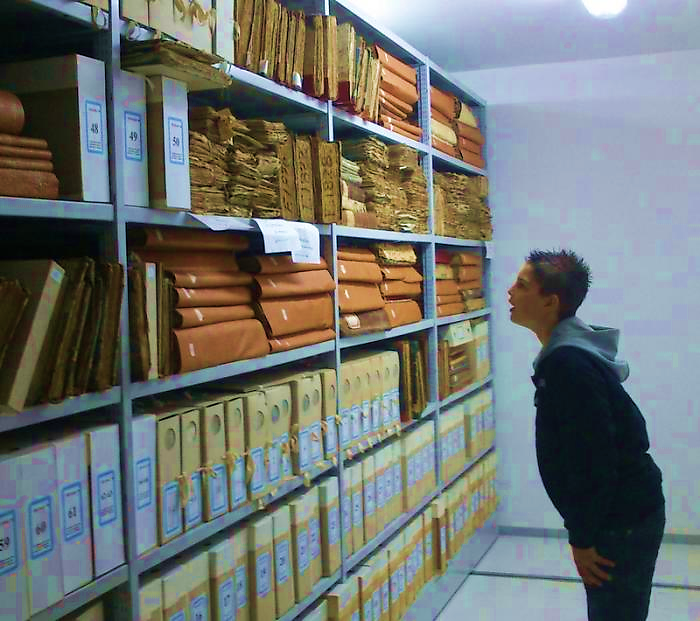 SADRŽAJOsnovni podaci o školi..............................................................................................31.Podaci o uvjetima rada...........................................................................................41.1. Podaci o upisnom …….................................................................................................................................................................41.2.Unutrašnji školski prostor.......................................................................................................................................................51.3.Školski okoliš..............................................................................................................................................................................61.4.Nastavna sredstva i pomagala................................................................................................................................................62. Podaci o izvršiteljima poslova 2010./2011.Školskojgodini.....................................................62.1. Podaci o odgojno-obrazovnim radnicima..............................................................................................................................62.1.1. Podaci o učiteljima razredne nastave...............................................................................................................................62.1.2. Podaci o učiteljima predmetne nastave...........................................................................................................................72.1.3. Podaci o ravnatelju i stručnim suradnicima……………………………………………………………………………….....…...……………………….72.1.4. Podaci o odgojno-obrazovnim radnicima-pripravnicima...............................................................................................72.2. Podaci o ostalim radnicima škole..........................................................................................................................................83. Podaci o organizaciji rada.......................................................................................83.1.Organizacija smjena.................................................................................................................................................................83.2.Godišnji kalendar rada.............................................................................................................................................................93.3. Podaci o broju učenika i razrednih odjela........................................................................................................................103.3.1Rezultat uspjeha na kraju školske godine……………………………………………………......…………………………………………………………..113.3.2. Broj učenika na natjecanjima……………………………………………………………………………………………………………......……………………..123.3.3. Negativne ocjene po razrednim odjelima…………………………………………………………………………………………………………………….133.3.4. Broj učenika kojima su izrečene pedagoške mjere…………………………………………………………………………………………………..144. Tjedni i godišnji broj sati po razredima i oblicima odgojno-obrazovnog rada..............................144.1. Tjedni i godišnji broj nastavnih sati za obvezne nastavne predmete.........................................................................154.2. Tjedni i godišnji broj nastavnih sati izborne nastave.....................................................................................................164.3. Dopunska nastava.....................................................................................................................................................................174.4. Dodatna nastava......................................................................................................................................................................184.5. Projekti………………………………………………………………………………………………………………………........……………………………………………………195. Planovi rada ravnatelja, odgojno-obrazovnih i ostalih radnika5.1. Plan i program rada ravnatelja ,stručnog suradnika defektologa, knjižničara ,tajnika, računovođe škole……….206. Plan rada školskog odbora i stručnih tijela6.1. Školski odbor………………………………………………………………………………………………………………………………………………………………………206.2.Vijeće roditelja…………………………………………………………………………………………………………………………………………………………………..206.3.Učiteljsko vijeće………………………………………………………………………………………………………………………………………………………………….206.4. Vijeće učenika…………………………………………………………………………………………………………………………………………………………………….207. Plan stručnog osposobljavanja i usavršavanja..................................................................217.1. Stručni skup razredne nastave……………………………………………………………………………………………………………………………….....217.2. Stručni skup predmetne nastave……………………………………………………………………………………………………………………………..….228. Podaci o ostalim aktivnostima u funkciji odgojno-obrazovnog rada i poslovanja školske ustanove8.1. Plan kulturne i javne djelatnosti...........................................................................................................................................248.2.Plan brige škole za zdravstvenu, socijalnu i ekološku zaštitu učenika...........................................................................328.3.Preventivni program za suzbijanje ovisnosti, smanjenje nasilja i povećanje sigurnosti u školama........................328.4.Nacionalni program suzbijanja korupcije.............................................................................................................................339. Plan nabave i opremanja.........................................................................................33OSNOVNI PODACI O ŠKOLIUvod	Ovo izvješće pokazuje ostvarenje godišnjeg plana i programa rada škole tijekom nastavne i školske godine te u prikazu odražava stanje, objektivne i subjektivne prilike koje su utjecale na uspješnost rada škole u protekloj školskoj godini.	O njemu će se provesti rasprava na Učiteljskom vijeću škole, a Školski odbor i Vijeće roditelja dodatno će analizirati vjerodostojnost rada te prihvatiti konačni tekst izvješća.UVJETI RADA1. PODACI O UVJETIMA RADA1.1. Podaci o upisnom području	Upisno područje nije pretrpjelo promjene u odnosu na promjene u novonastalim općinama od izbora za lokalnu upravu i samoupravu od 13. travnja 1997. godine . Područje i dalje obuhvaća 17 sela iz kojih djeca dolaze u matičnu i područne školske odjele. Matična osmo razredna škola nalazi se u Velikom Trojstvu, a područni školski odjeli  ( četvero razredni ) u selima  Ćurlovac, Šandrovac i Malo Trojstvo. Prostor se je smjestio na obroncima  bilogorskog područja uz prosječnu udaljenost od matične škole od 4 do 14 kilometara.Površina upisnog područja iznosi 9859 hektara, a obuhvaća područje općine V.Trojstvo i polovicu novonastale općine Šandrovac. Većina je općinskih cesta asfaltirana, a potrebno je dovršiti cestu na relaciji Višnjevac-Malo Trojstvo što bi poboljšalo uvjete prijevoza učenika kombijem u školu u Malo Trojstvo i matičnu školu. Razvijenost društvene sredine je osrednja. To je izrazito poljoprivredno - stočarski kraj uz osrednji razvoj gospodarskog dijela u metalskoj industriji i proizvodnji opeke. Privatni poduzetnici imaju djelatnost u drvnoj djelatnosti i ugostiteljsko - trgovačkim poslovima, a otvoren je i prvi pogon u trošćanskoj poslovnoj zoni, a poljoprivredna zadruga, koja je na razvoju i proizvodnji stočarstva radila dugi niz godina, privatizirana je. Industrija nafte i plina vrši pridobivanje nafte i plina više od trideset godina.  Upisno područje osnovne škole Veliko Trojstvo Osnovnu školu u Velikom Trojstvu pohađaju djeca iz 17 mjesta, a to su: Veliko Trojstvo i Šandrovac – sjedišta općina, te Maglenča, Grginac, Martinac, Višnjevac, Ćurlovac, Kegljevac, Malo Trojstvo, Dominkovica, Vrbica, Paulovac, Pupelica, Jasenik, Kupinovac, Letičani, Diklenica. Cijelo područje ima oko 1750 domaćinstava i 5000 stanovnika, od kojih je i 277 đaka naše škole. Matičnu školu u V. Trojstvu pohađaju djeca od 1.-8. razreda i to iz mjesta: Maglenča, Grginac, Martinac, Višnjevac, Kegljevac, Malo Trojstvo, Dominkovica, Vrbica, Paulovac, Pupelica  i Šandrovac. Udaljenost tih mjesta do škole iznosi od  ( Maglenča, Martinac ), do najudaljenijih Pupelice () i Jasenika () .Područni školski odjel (PŠO) Malo Trojstvo čine učenici 1.- 4. razreda iz M. Trojstva, Višnjevca, Kegljevca i Dominkovice, a njihova je udaljenost od matične škole od 5 do 8 km.PŠO Šandrovac pohađaju djeca iz Pupelice, također od 1.– 4. razr. sa područja od oko 400 domaćinstava i 1300 stanovnika. U PŠO Ćurlovac dolaze u 1.- 4. razred još i učenici iz mjesta Kupinovac, Letičani i Diklenica.I./ 2. Unutrašnji školski prostori 	Škola nije nadograđena pa prostorno slijedi podatke u Godišnjem planu i programu rada škole. Tijekom školske godine uloženi su dodatni napori i sredstva za nova materijalno- tehnička i funkcionalna poboljšanja uvjeta rada škole u cjelini. Zbog niskih novčanih sredstava nabava je bila izuzetno mala.MATIČNA ŠKOLA VELIKO TROJSTVOpriključak na kanalizacijunovi trimerizmjena troja ulaznih vrata (donacija BBŽ i ROTA)SPORTSKA DVORANAPozornica (materijal za izradu donacija HŠ, Pilana Posavac rezanje dasaka (donacija), Stolarski obrt Faltak finaširanje pozornice 25000,00 kn) , gornje ploče za pozornicu 11000,00 knPŠ ĆURLOVACpopravak dijela vanjske fasade (donacija roditelja) PŠ ŠANDROVAC Popravak i bojanje ograde oko školePovećanje parkirnog mjestaPŠ MALO TROJSTVOUređenje okoliša škole u suradnji sa roditeljima1.3. Školski okoliš Zemljane površine školskog prostora u skladu su sa podacima u GPiP. Sve su travnate površine uređivane i košnja trave odvijala se po planu. Posebna njega davala se cvjetnjaku ispred ulaza u matičnu školu , školskom voćnjaku i povrtnjaku u Malom Trojstvu. 1.4. Nastavna sredstva i pomagalaZbog nedostatka materijalnih sredstava plan nije sproveden.1.5. Plan obnove i adaptacije  Zbog nedostatka materijalnih sredstava plan nije sproveden.2. PODACI O IZVRŠITELJIMA POSLOVA I NJIHOVIM RADNIM ZADUŽENJIMA U          2012./2013.. ŠKOLSKOJ GODINI 2.1. Podaci o odgojno-obrazovnim radnicima2.1.1. Podaci o učiteljima razredne nastaveU  matičnoj školi radile su 4 učiteljice:1.Ivana Kolenc – Miličević učiteljica 3. razreda , voditeljica stručnog aktiva razredne nastave, učitelj mentor.2.Spomenka Pavšek učiteljica 4.razreda i mentor Jeleni Rebić do polaganja stručnog ispita.3.Katica Kovač  učiteljica 1.razreda4.Darija Klasan  učiteljica 2.razredaU PO Malo Trojstvo1.Sanja Vranješević učiteljica u kombinaciji 1./2./4. razreda i voditeljica učeničke zadruge „Vrijedne ruke“, voditeljica Web tima i organizator naše Web straniceU PO Šandrovac1.Anđelka Sabadjija učiteljica kombinacije 1./4. razred2.Ivana Anđić učiteljica 3.razreda 3.Sanja Pavliš učiteljica 2. razreda.U PO Ćurlovac1.Adica Šimatović učiteljica u kombinaciji 3./4.2.Saša Vojković učitelj u kombinaciji 1./2.Produženi boravak1.Ivana Dolovski puno radno vrijeme do 15.06.2013. 2.1.2. Podaci o učiteljima predmetne nastaveDjelatnici koji su zaduženi sa punim radnim vremenomMarko Banjeglav učitelj tjelesne i zdravstvene kultureTanja Bajić-Raknić učiteljica matematike Nedjeljko Hranić vjeroučiteljJasmina Knežević učiteljica engleskog jezikaMara Pintarić učiteljica prirode i biologije i predstavnik zaposleničkog vijećaIvan Rajsz učitelj tehničke kulture i informatikeMarija Smolec učiteljica hrvatskog jezika Sonja Lučić učiteljica hrvatskog jezikaKristina Smrček Balatinec učiteljica engleskog jezika (na porodiljnom od 14.01.2013.)Iva Štrkalj, učiteljica engleskog jezika (zamjena za Kristinu)Tatjana Zjačić učiteljica njemačkog jezikaDjelatnici koji su zaduženi radom u nepunom radnom vremenuDavid Andreić vjeroučitelj (6 sati r.n.) nadopuna u OŠ Velika PisanicaMaja Car učiteljica povijesti (16 sati r.n.) nadopuna u OŠ Velika PisanicaMiran Kapelac magistar edukacije matematike (12 sati) nadopuna u IV OŠ BjelovarJasminka Crnković, učiteljica glazbene kulture (10 sati r.n.) nadopuna OŠ Velika Pisanica, na  rodiljnom dopustu do 5.10.2012.Marijan Ded Max zamjena za Jasminku FerenčakovićŽaklina Marčinković-Ambrozić učiteljica geografije (13,5 sati r.n.) nadopuna SŠ Ekonomska BjelovarHelena Juren učiteljica kemije (14 sati) nadopuna II OŠ BjelovarAna Marija Smoljanec  učiteljica likovne kulture (10 sati  r.n.) Sreten Simonović  vjeroučitelj (4 sata r.n.)nadopuna u V. OŠ BjelovarNeven Kudumija , učitelj informatike (6 sati r.n. +4 sata satničarstva) nadopuna IV OŠ BjelovarŽelimir Vujić učitelj fizike (8 sati r.n.)  do 10.5.2012, nadopuna u školama Berek, Hercegovac i Trnovitički PopovacArmando Tribuson zamjena za Želimira Vujića od 10.05.2012.2.1.3. Podaci o ravnatelju i stručnim suradnicimaNema promjene u odnosu na GPP.2.1.4. Podaci o odgojno-obrazovnim radnicima - pripravnicimaMiran Kapelac uspješno je odstažirao pripravnički staž, Tokom nastavne godine 4. studentice učiteljskog fakulteta pohađale su praktičnu nastavu u OŠ Veliko Trojstvo: Romana Ivančić, Dalija Domitrović, Ivona Matković ,Ivana Savić.Na rad bez zasnivanja radnog odnosa primljene su dvije učiteljice od 14.01.2013. do 14.01.2014.Ksenija Mohenski i Jelena Rebić.2.2. Podaci o ostalim radnicima školeŠkola zapošljava 12. djelatnika ostalih poslova. 1. tajnika, 1.računovođu, 2. kuharice, 1. domara, 1.vozača i 6 spremača. Još uvijek nismo dobili odobrenje za zapošljavanje domara u Školskoj sportskoj dvorani, unatoč brojnim pisanim molbama.2.3.Tjedna i godišnja zaduženja odgojno-obrazovnih radnika školeTjedna i godišnja zaduženja u skladu su sa GPiP i Kolektivnim ugovorom za zaposlenike u osnovnoškolskim ustanovama (29.travnja 2011.) 3.PODACI O ORGANIZACIJI RADA3.1.Organizacija smjenaRASPORED DEŽURSTVA3.2.Godišnji kalendar rada3.3.  Podaci o broju učenika i razrednih odjela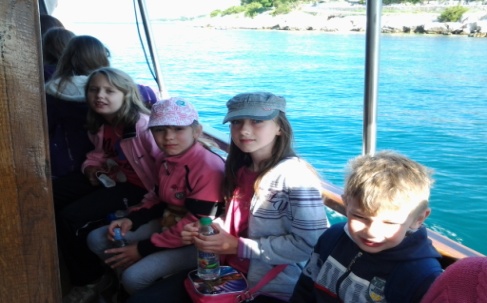 3.4. Uspjeh učenika na kraju školske godineKroz nastavu biologije ,tjelesne i zdravstvene kulture, prirode i društva, sata razrednika realizirao se i kurikul zdravstvenog odgoja.ProjektiIZVJEŠĆE O RADU PRODUŽENOG BORAVKA 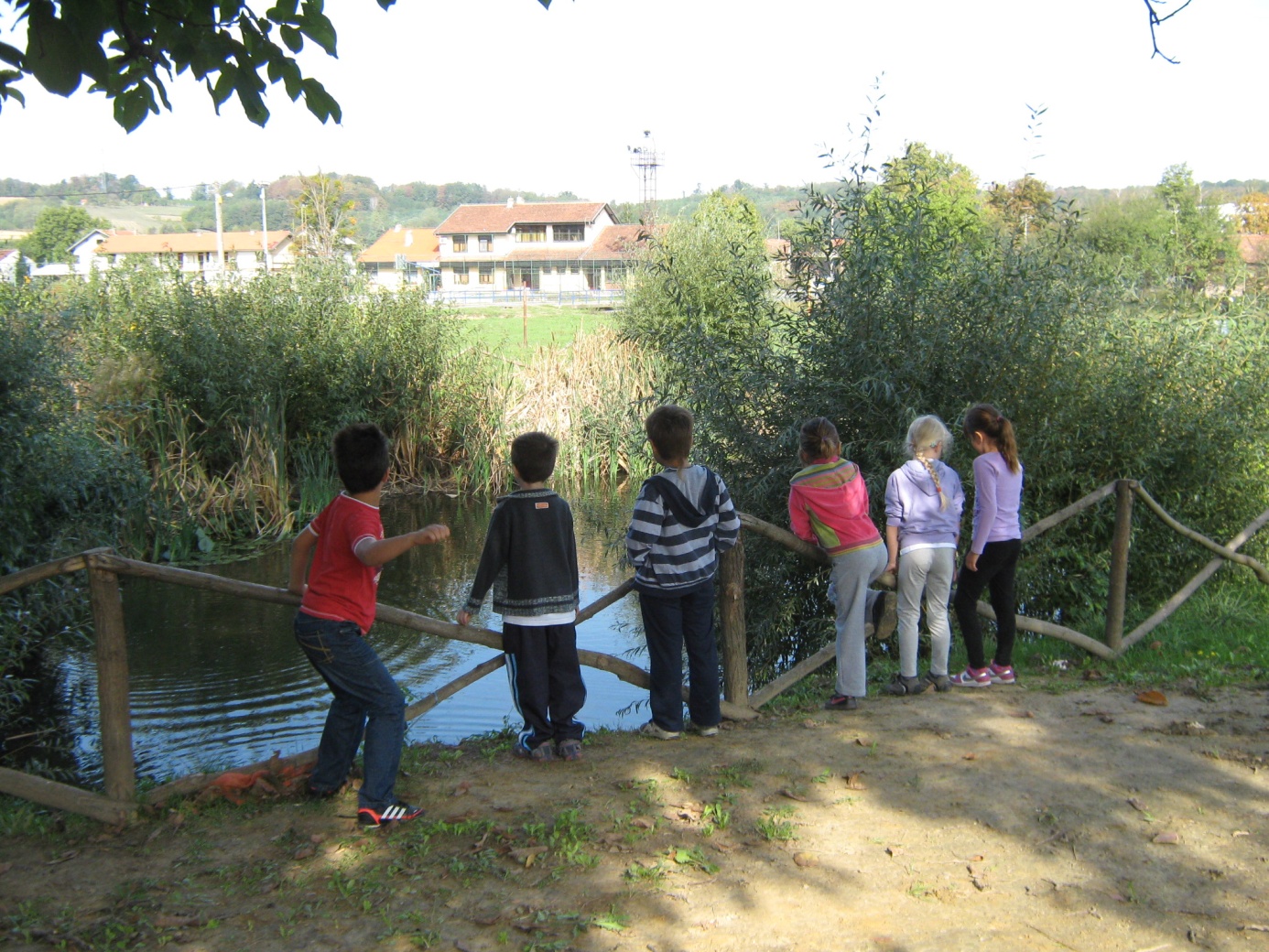 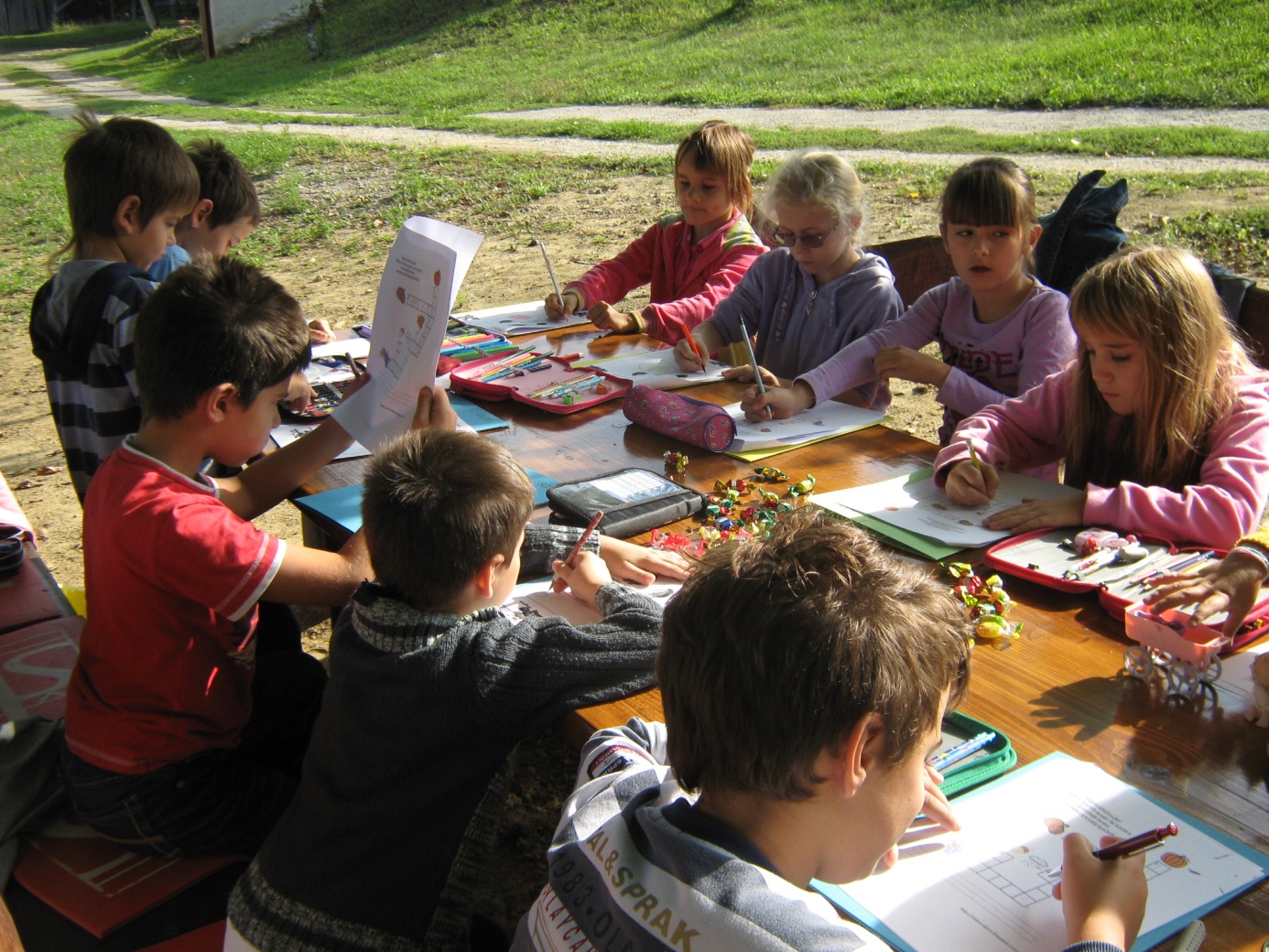 Produženi boravak organiziran je u jutarnjem terminu od 6,30-12 sati. Uključeno je deset učenika od 1.-4.razreda.Rad produženog boravka vodila je učiteljica Ivana Dolovski. Uz redovita učenja i pisanje domaćih zadaća, obilježili smo važne datume i proslavili rođendane naših učenika. Na početku školske godine pozdravili smo jesen. Dan jabuka i svjetski dan pješačenja obilježili smo šetnjom do voćnjaka našeg majstora. Dan kruha i dan zahvalnosti za plodove obilježili smo u PO Malo Trojstvo zajedno s njihovim učenicima i učiteljicom. U posjet nam je došao i sveti Nikola a za roditelje smo pripremili i malu božićnu priredbu. Povodom Uskrsa organizirali smo radionicu, gdje smo od drveta, uz pomoć našeg majstora, izrađivali koke i piliće. U svibnju smo imali priredbu za Majčin dan a sudjelovali smo i na priredbi povodom Dana škole i Dana općine. U lipnju smo bili sudionici Cvjetnog korza u Bjelovaru.   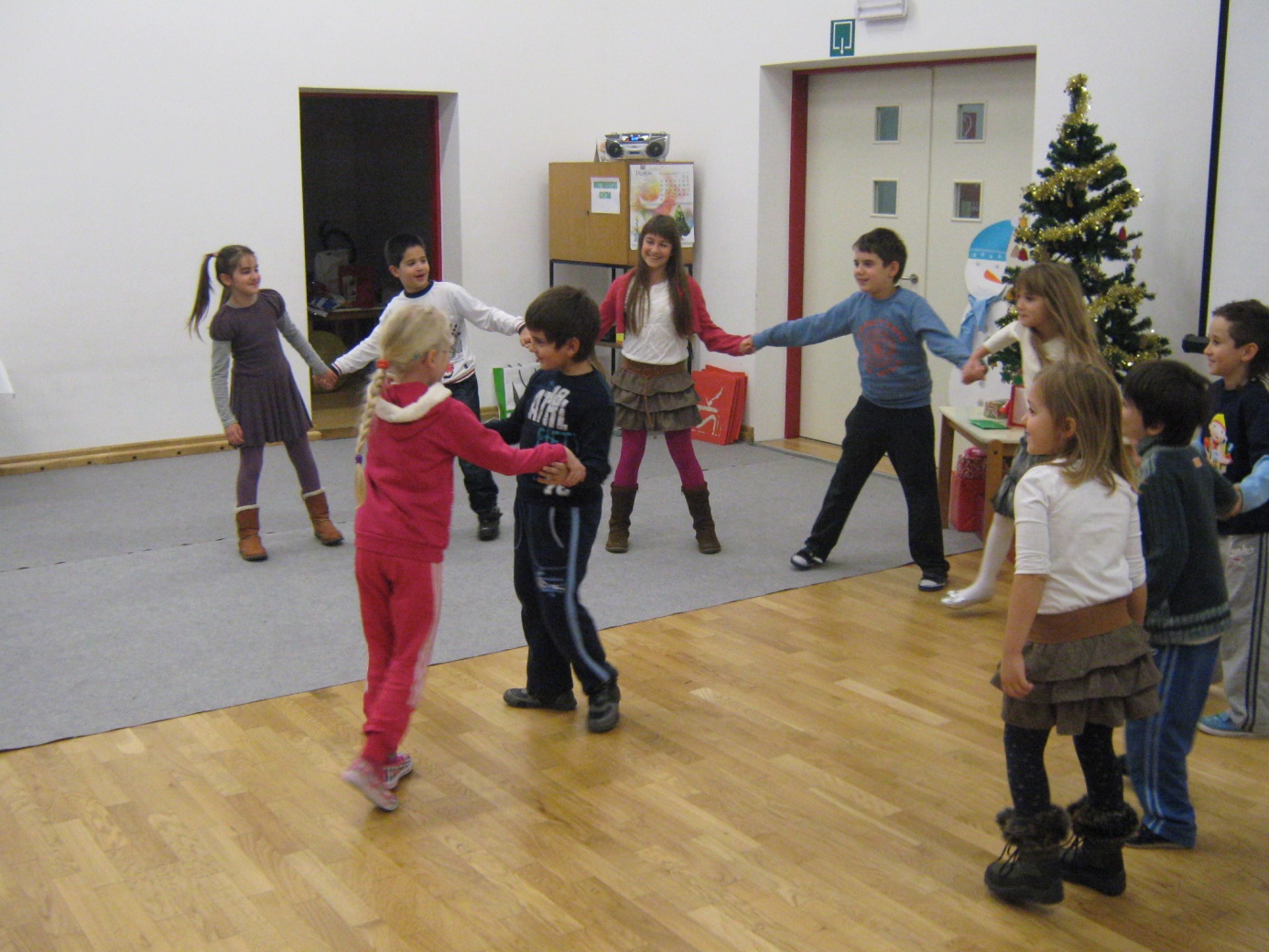 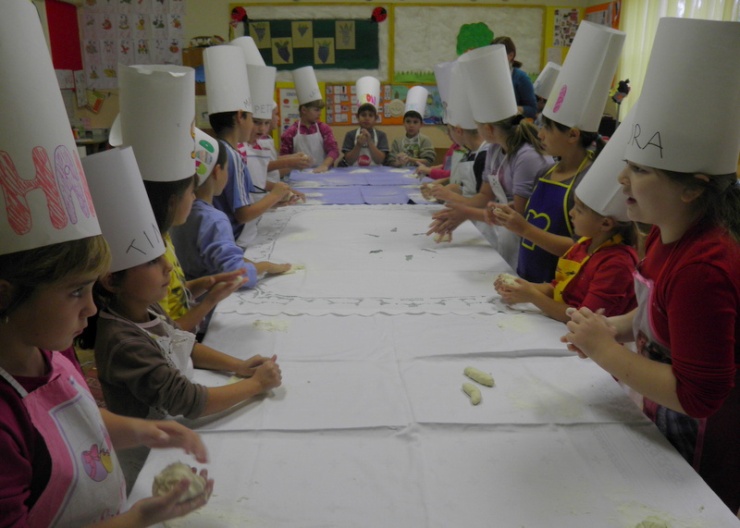 5. PLANOVI RADA RAVNATELJA, ODGOJNO-OBRAZOVNIH I OSTALIH RADNIKAU potpunosti je realizira plan rada ravnatelja, odgojno-obrazovnih i ostalih radnika prema GPiP. 6. PLAN RADA ŠKOLSKOG ODBORA I STRUČNIH TIJELA6.1. Školski odborŠkolski odbor održao je 9 sjednica sa temama usvajanje školskog kurikuluma, godišnjeg plana i programa rada škole, odabir kandidata po raspisanim natječajima, iznajmljivanje školske sportske dvorane , organizacije „Male škole“ ,oslobađanje učenika slabijeg imovinskog stanja od plaćanja školske kuhinje, izvješće ravnateljice o ostvarivanju GPP.6.2. Vijeće roditeljaVijeće roditelja sastalo se dva puta na poziv ravnateljice sa temama: Usvajanje kurikuluma škole, Godišnji plan i program škole, plan nabave, realizacija Kurikuluma , produženi boravak , usvajanje Izvješća za škg 2012./2013.6.3. Učiteljsko vijećeUčiteljsko vijeće održalo je 10 sjednica sa temama vezanim za planiranje rada u školskoj godini 2012./2013. , te ostvarivanju GPP, o tekućoj problematici i vladanju učenika ( pohvale i kazne).6.4. IZVJEŠTAJ RADA VIJEĆA UČENIKA ZA 2012./13.Na početku nove šk. god. Vijeće učenika je izabralo predsjednika i zamjenika, te zapisničara. Predsjednik Vijeća učenika je Ema Baršić učenica 7.b razreda, zamjenik je Miro Osmakčić, učenik 8.a razreda ,a zapisničarka Anamarija Marinac. Vijeće učenika je upoznato sa ciljevima i zadacima Vijeća učenika, Zakonom o odgoju i obrazovanju, Pravilnikom o ocjenjivanju i pedagoškim mjerama, kurikulom za ovu šk. god.U 11.mj. smo održali okrugli stol na temu "Dječja prava". Učenici su iznijeli svoja mišljenja te smo raspravljali o njihovim pravima. Svi članovi Vijeća učenika su 20.11. obilježili Dan pada Vukovara zapalivši svijeće na spomen obilježju u Velikom Trojstvu. Također smo obilježili Dan brorbe protiv AIDS-a 1.12. Razgovarali smo o razlici između HIV-a i AIDS-a te kako se ljudi trebaju ponašati prema zaraženim osobama.14.2. smo obilježili Valentinovo prigodnim programom.Obilježili smo Dan planeta Zemlje 22.4. sakupljajući papiriće u okolišu naše škole te kratko porazgovarali o tome kako mi kao individualci možemo pridonjeti očuvanju okoliša.Vijeće učenika je sudjelovalo u izboru naj učenika. Naj učenik se bira između učenika osmih razreda. Kriteriji za izbor su vladanje,sudjelovanje u izvannastavnim  i izvanškolskim aktivnostima   naj učenika  su odličan uspjeh,uzorno vladanje, sudjelovanje na natjecanjima, natječajima i sl. Vijeće učenika je predložilo sljedeće učenike:ndreaj Lovrić, Miro Osmakčić, Marko Bačak i Filip Pavliš. Učenike smo bodovali po kriterijima OŠ Veliko Trojstvo. Kao naj učenika odabrali smo Andreja Lovrića koji se ističe 5,00 prosjekom u svih osam razreda.Tijekom školske godine smo sakupljali novce za pse, kupili hranu i odnesli u ŠAPU u Bjelovaru.									Voditeljica Vijeća učenika:										Jasmina Knežević7. STRUČNO USAVRŠAVANJEU toku školske godine stručno usavršavanje obuhvatilo je sve učitelje, stručne suradnike, tajnika i računovođu.Učitelji razredne nastave( 10 učitelja) stručno su se usavršavali  na stručnim skupovima u školi i županijskim stručnim vijećima.Učitelji predmetne nastave ( 12 učitelja) također su se usavršavali na stručnim skupovima u školi i županijskim stručnim vijećima. Četiri djelatnika sudjelovalo je na državnim seminarimai Ivan Rajsz učitelj tehničke kulture u Zagrebu i Kraljevici,sindikalni predstavnici Saša Vojković ( SHU) i Adica Šimatović (SZHŠ Preporod) i Ivana Kolenc Miličević razredna nastava u Vodicama.IZVJEŠĆE O RADUSTRUČNOG SKUPA RAZREDNE NASTAVEU ŠKOLSKOJ GODINI 2012./2013.U školskoj godini 2012./2013. održana su 3 stručna  skupa  učitelja razredne nastave, na kojima su svi učitelji aktivno sudjelovali u radu.1. STRUČNI SKUP održan je 24. rujna 2012. u 17 h sa sljedećim dnevnim redom:1. Partnerstvo i suradnički rad učitelja i knjižničarke2.  Različito: -odlazak u kazalište2. STRUČNI SKUP održan je 20.svibnja 2013.. u 16.00 hDnevni red je bio sljedeći:1. Proračunske tablice2. Različito3. STRUČNI SKUP održan je 5. srpnja  2013. u 10.00  hDnevni red:Kolegijalno opažanje nastaveIzrada školskog kurikulumaVoditeljicastručnog skupa:Ivana Kolenc-Miličević, učitelj mentorIZVJEŠĆE O RADUSTRUČNOG SKUPA PREDMETNE NASTAVEU ŠKOLSKOJ GODINI 2012./2013.U školskoj godini 2012./2013.članovi stručnog skupa predmetne nastave sastali su se 3 puta:1.aktiv održan je 10.studenog 2012.Teme rada:a)  Kako se organizirati za učenike s posebnim potrebama?b) Kako skrbiti za darovite učenike? – gost predavač Ines Mihajlović,prof. psihologije2.Izvješća nastavnika sa stručnih skupova.3. Opisno pračenje i napredovanje učenika. – Branka Gilanj, defektolog2. aktiv održan 16.veljače 2013.Teme rada:Radni stres – gost predavač Renata Hunjadi- Brzović, prof.psihologijeBiblioterapija –radionica, voditeljica Vivijana Podpadac3. aktiv održan 4.srpnja 2013.Teme rada:Prijedlog plana kurikuluma za škg.2013./2014.Kolektivno opažanje nastaveVoditeljica stručnog skupa:Vivijana Podpadac, prof.8.IZVJEŠĆE O OSTALIM AKTIVNOSTIMA U FUNKCIJI ODGOJNO-OBRAZOVNOG      RADA I POSLOVANJA ŠKOLSKE USTANOVE 8.1. Izvješće o ostvarivanju plana kulturne i javne djelatnosti Plan kulturne i javne djelatnosti proveo se 90%. Detaljno je opisan uz fotografsku dokumentiranost u Izvješću o ostvarivanju školskog kurikuluma sk.g. 2012./2013. i na našoj web stranici u mapi FOTOGALERIJA (http://os-veliko-trojstvo.skole.hr/fotogalerija) 9. mjesec10. mjesec 11. mjesec12. mjesecMjesecMjesecMjesecMjesecMjesecMjesecIz priloženog jasno se vidi da su učenici i djelatnici škole aktivno sudjelovali u javnom i kulturnom životu škole i mjesta. Suradnja sa mještanima , djelatnicima opčine , županije ,medija, OC-BJELOVAR, MUP-a, Gradske knjižnice, CK,… je zaista za svaku pohvalu. Ovim se putem ponovno zahvaljujem načelniku Općine Veliko Trojstvo i županu BBŽ na podršci i nadamo se daljnjoj suradnji.8.2. PROGRAM AKTIVNOSTI U PROVOĐENJU MJERA ZA POVEĆANJE SIGURNOSTI U ŠKOLAMA, SUZBIJANJA OVISNOSTI I SMANJENJA NASILJAŠkolski preventivni program napravljen je u svrhu provođenja aktivnosti za povećanje sigurnosti, prevencije i suzbijanja ovisnosti i smanjenja bilo kojeg oblika nasilja. S njim su upoznati učitelji, razrednici, školski odbor i vijeće roditelja te se provodi u nastavi i ukupnoj organizaciji rada škole. Ostvaruje se u razrednim odjelima i na roditeljskim sastancima. Provode se povećane mjere dežurstva u školi ( dežurni učitelji, ostalo osoblje ). Organiziraju se radionice u slobodnom vremenu učenika te veće sudjelovanje učenika škole u sportskim, kulturnim i drugim događanjima u lokalnoj sredini. - U sklopu preventivnih programa koji se provode u školi obvezno i dio koji se odnosi na prevenciju svih vrsta ovisnosti(droge, alkohol, pušenje). Uvršten je i u godišnji plan rada škole.- Imenovan je voditelj školskih preventivnih programa koji izrađuje Program prevencije ovisnosti i dostavlja ga županijskim koordinatorima u odgojno -obrazovnom sustavu.- U programu rada razrednika obvezno je i uvrštene su i provođenei teme o zaštiti zdravlja i usvajanja zdravih stilova života.- S učenicima 6-ih razreda, a u suradnji s djelatnicima školske medicine (Želimir Bertić) obrađene su teme promicanja zdravih stilova življenja i prevencije svih oblika ovisnosti i drugih rizičnih ponašanja. Provedeno je anketiranje učenika  i održano predavanje „Ovisnost o hrani“. - Obilježen je Mjesec borbe protiv ovisnosti izradom plakata i letaka te poticanjem učenika na uključivanje u aktivnosti vezane uz borbu protiv ovisnosti.- Surađivalo se sa zdravstvenim i socijalnim ustanovama, osobito sa službama prevencije ovisnosti i službama školske medicine i pedijatrima radi prepoznavanja ranih znakova ovisnosti i psihičkih teškoća kod učenika ( 1 učenica). - Surađivalo se centrom za socijalnu skrb radi prevencije poremećaja ponašanja učenika i rješavanja njihovih obiteljskih problema (telefonski dogovor i dopisi zbog ukupno 5 učenika.Surađivalo se s policijskom upravom, radi stvaranja sigurnog školskog okruženja te upoznavanja djece i mladih s kaznenim aspektima zlouporabe droga i sredstava ovisnosti ( 1 predavanje na od strane djelatnika MUP-a za učenike 6-ih razreda i njihovih roditelja).- Za učenike 1. razreda su djelatnici MUP-a održali predavanje o sigurnosti i ponašanju u prometu. - Treba spomenuti i rad Vijeća učenika, tijela sačinjenog od predstavnika razrednih odjela 5. - 8. razreda. Oni su na svojim sastancima davali prijedloge za poboljšanje kvalitete rada, ali su i sami prepoznali i osudili negativne oblike ponašanja kod vršnjaka i nastojali ih korigirati. Učitelji trebaju kod učenika potencirati ovakve oblike rada jer se njime podiže razina učeničke svijesti i učinkovitije rješavaju problemi.8.3.	RAD S UČENICIMA S TEŠKOĆAMA	Rad s učenicima koji rade po prilagođenom programu provodio se u razredu po posebno izrađenim programima za svaki predmet te individualno kada je za to postojala potreba.  U školskoj 2011. / 12. godini ukupno je 7 učenika imalo prilagođeni program, 5 učenika pojačan individualni rad i  2 učenika 1. razreda opservaciju rješenjem Ureda za prosvjetu. Još je 6 učenika bilo obuhvaćeno stalno, a 4 povremeno, individualnim radom s defektologinjom zbog teškoća u učenju, ponašanju ili govornih poremećaja.  Krajem nastavne godine troje je učenika zbog teškoća upućeno na psihološku obradu te će dvoje od njih od iduće školske godine također raditi po prilagođenom programu.	Na kraju nastavne godine 4-ero je učenika koji rade po prilagođenom programu uspješno završilo razred, još 2 učenika 8. razreda završilo je nakon popravnih ispita dok je 1 učenica 4. razreda Područnog odjela Malo Trojstvo u dogovoru s roditeljima upućena na ponavljanje razreda. Učenik s pojačanim individualnim radom koji je uspješno završio 4. razred iz Područnog odjela Ćurlovac, školovanje nastavlja u Đurđevcu. 8.4. Nacionalni program  suzbijanja korupcije proveo se na satovima razrednih odjela po GPP.9.Plan nabave i opremanja   U školskoj godini 2012./2013.. Zbog nedostatka financijskih sredstava nismo uspjeli realizirati  nabavu .Na osnovi članka 28. Zakona o odgoju i obrazovanju u osnovnoj i srednjoj školi i članka 63. Statuta Osnovne škole Veliko Trojstvo, Braće Radić 49 ,a  na prijedlog Učiteljskog vijeća, Vijeća  roditelja i ravnatelja škole , Školski odbor  na sjednici održanoj 28.rujna 2012. godine donosiIZVJEŠĆE O OSTVARIVANJU GODIŠNJEG PLANA I PROGRAM ZA2012./2013.ŠKOLSKU GODINU.    Ravnateljica škole                                                                           Predsjednica školskog odbora_______________________                                                        ____________________Valna Bastijančić,prof							Maja CarNaziv škole:Osnovna škola Veliko TrojstvoAdresa škole:Braće Radića 49., 43226 Veliko TrojstvoŽupanija:Bjelovarsko - bilogordkaTelefonski broj: 043 885 006Broj telefaksa:043 885 905Internetska pošta:os-veliko-trojstvo-001skole.htnet.hrInternetska adresa:www.os-veliko-trojstvo.skole.hrŠifra škole:07-262-001Matični broj škole:03308391OIB:01290694683Upis u sudski registar (broj i datum):010030079 , 01.09.2010.Ravnatelj škole:Valna Bastijančić,profZamjenik ravnatelja:Branka Gilanj,prof. defektolog logopedVoditelj smjene:nemaVoditelj područne škole:nemaBroj učenika:263Broj učenika u razrednoj nastavi:132Broj učenika u predmetnoj nastavi:131Broj učenika s teškoćama u razvoju:8Broj učenika u produženom boravku:10Broj učenika putnika:155Ukupan broj razrednih odjela:18Broj razrednih odjela u matičnoj školi:11Broj razrednih odjela u područnoj školi:  6Broj razrednih odjela RN-a:10Broj razrednih odjela PN-a:  8Broj smjena:2Početak i završetak svake smjene:1.smjena od 7 i 45 do 13 i 502.smjena od 12 i 15 do 16 i 40 Broj radnika:47Broj učitelja predmetne nastave:22Broj učitelja razredne nastave:10Broj učitelja u produženom boravku:1Broj stručnih suradnika:2Broj ostalih radnika:12Broj nestručnih učitelja:0Broj pripravnika:2Broj mentora i savjetnika:1Broj voditelja ŽSV-a:0Broj računala u školi:46Broj specijaliziranih učionica:5Broj općih učionica:13Broj športskih dvorana:1Broj športskih igrališta:1Školska knjižnica:1Školska kuhinja:1PonedjeljakUtorakSrijedaČetvrtakPetakUlaz7 i 307 i 307 i 307 i 307 i 30Ulaz12 i 1512 i 1512 i 1512 i 1512 i 15Izlaz13 i 5013 i 5013 i 5013 i 5013 i 50Izlaz16 i 4016 i 4016 i 4016 i 4016 i 40Užina9 i 20, 10 i 209 i 20, 10 i 209 i 20, 10 i 209 i 20, 10 i 209 i 20, 10 i 20Užina13 i 50, 14 i 5013 i 50, 14 i 5013 i 50, 14 i 5013 i 50, 14 i 5013 i 50, 14 i 50Putnici14,17 14,1714,1714,1714,17MjesecBroj danaBroj danaBlagdani i neradni daniDan škole, grada, općine, župe, školske priredbe...Dan škole, grada, općine, župe, školske priredbe...Dan škole, grada, općine, župe, školske priredbe...MjesecradnihnastavnihBlagdani i neradni daniDan škole, grada, općine, župe, školske priredbe...Dan škole, grada, općine, župe, školske priredbe...Dan škole, grada, općine, župe, školske priredbe...I. polugodišteod ..3.09.2012....do …21.12.2012.god.        IX.202010I. polugodišteod ..3.09.2012....do …21.12.2012.god.        X.2220105.10.Svjetski dan učitelja, Dan neovisnosti, Dan zahvalnosti za plodove zemlje5.10.Svjetski dan učitelja, Dan neovisnosti, Dan zahvalnosti za plodove zemlje5.10.Svjetski dan učitelja, Dan neovisnosti, Dan zahvalnosti za plodove zemljeI. polugodišteod ..3.09.2012....do …21.12.2012.god.        XI.21201002.11. Dušni dan 02.11. Dušni dan 02.11. Dušni dan I. polugodišteod ..3.09.2012....do …21.12.2012.god.        XII.211512Božićna PriredbaBožićna PriredbaBožićna PriredbaUKUPNO I. polugodišteUKUPNO I. polugodište847642Zimski odmor učenikaod 21.12.2012. do …11.01.2013. godineZimski odmor učenikaod 21.12.2012. do …11.01.2013. godineZimski odmor učenikaod 21.12.2012. do …11.01.2013. godineII. polugodišteod 14.01.2013.do 14.06.2013. god.        I.22148II. polugodišteod 14.01.2013.do 14.06.2013. god.        II.21208Valentinovo , Maškare, Valentinovo , Maškare, Valentinovo , Maškare, II. polugodišteod 14.01.2013.do 14.06.2013. god.        III.211510Škola domaćin Ž TK Proljetni odmor učenikaod 22.03.2013. do 02.04.2013.godineŠkola domaćin Ž TK Proljetni odmor učenikaod 22.03.2013. do 02.04.2013.godineŠkola domaćin Ž TK Proljetni odmor učenikaod 22.03.2013. do 02.04.2013.godineII. polugodišteod 14.01.2013.do 14.06.2013. god.        IV.21218II. polugodišteod 14.01.2013.do 14.06.2013. god.        V.212010Dan škole ,Dan općineDan škole ,Dan općineDan škole ,Dan općineII. polugodišteod 14.01.2013.do 14.06.2013. god.        VI.191011Vladine sportske igreVladine sportske igreVladine sportske igreII. polugodišteod 14.01.2013.do 14.06.2013. god.        VII.2308Ljetni odmor učenikaod 17.06.2011. do 31.08.2011. godineLjetni odmor učenikaod 17.06.2011. do 31.08.2011. godineLjetni odmor učenikaod 17.06.2011. do 31.08.2011. godineII. polugodišteod 14.01.2013.do 14.06.2013. god.        VIII.20011Ljetni odmor učenikaod 17.06.2011. do 31.08.2011. godineLjetni odmor učenikaod 17.06.2011. do 31.08.2011. godineLjetni odmor učenikaod 17.06.2011. do 31.08.2011. godineUKUPNO II. polugodišteUKUPNO II. polugodište16810074U K U P N O:U K U P N O:252176116 BLAGDANI REPUBLIKE HRVATSKE BLAGDANI REPUBLIKE HRVATSKE BLAGDANI REPUBLIKE HRVATSKE BLAGDANI REPUBLIKE HRVATSKE - 08.10. 2012. (ponedjeljak) Dan neovisnosti – 01.11.2012. (četvrtak)  Svi sveti - 08.10. 2012. (ponedjeljak) Dan neovisnosti – 01.11.2012. (četvrtak)  Svi sveti - 08.10. 2012. (ponedjeljak) Dan neovisnosti – 01.11.2012. (četvrtak)  Svi sveti - 08.10. 2012. (ponedjeljak) Dan neovisnosti – 01.11.2012. (četvrtak)  Svi sveti - 08.10. 2012. (ponedjeljak) Dan neovisnosti – 01.11.2012. (četvrtak)  Svi sveti - 25.12. 2012. (utorak ) Božićni blagdan  - 25.12. 2012. (utorak ) Božićni blagdan  - 25.12. 2012. (utorak ) Božićni blagdan  - 25.12. 2012. (utorak ) Božićni blagdan  - 26.12.2011. (srijeda)  Božićni blagdan, Stjepanovo - 26.12.2011. (srijeda)  Božićni blagdan, Stjepanovo - 26.12.2011. (srijeda)  Božićni blagdan, Stjepanovo - 26.12.2011. (srijeda)  Božićni blagdan, Stjepanovo - 01.01.2013. (utorak) Nova godina  - 06.01.2013. (nedjelja) Sveta tri kralja - 01.01.2013. (utorak) Nova godina  - 06.01.2013. (nedjelja) Sveta tri kralja - 01.01.2013. (utorak) Nova godina  - 06.01.2013. (nedjelja) Sveta tri kralja - 01.01.2013. (utorak) Nova godina  - 06.01.2013. (nedjelja) Sveta tri kralja - 01.05.2013. ( srijeda) Međunarodni praznik rada  - 01.05.2013. ( srijeda) Međunarodni praznik rada  - 01.05.2013. ( srijeda) Međunarodni praznik rada  - 01.05.2013. ( srijeda) Međunarodni praznik rada  - 01.05.2013. ( srijeda) Međunarodni praznik rada  - 30.05.2013.(četvrtak)Tijelovo  - 30.05.2013.(četvrtak)Tijelovo  - 30.05.2013.(četvrtak)Tijelovo  - 30.05.2013.(četvrtak)Tijelovo  - 22.06. 2013.(subota) Dan antifašističke borbe  - 22.06. 2013.(subota) Dan antifašističke borbe  - 22.06. 2013.(subota) Dan antifašističke borbe  - 22.06. 2013.(subota) Dan antifašističke borbe  - 22.06. 2013.(subota) Dan antifašističke borbe  - 25.06. 2012. ( utorak) Dan državnosti  - 25.06. 2012. ( utorak) Dan državnosti  - 25.06. 2012. ( utorak) Dan državnosti  - 25.06. 2012. ( utorak) Dan državnosti  - 25.06. 2012. ( utorak) Dan državnosti  - 05.08.2012. (ponedjeljak) Dan domovinske zahvalnosti  - 05.08.2012. (ponedjeljak) Dan domovinske zahvalnosti  - 05.08.2012. (ponedjeljak) Dan domovinske zahvalnosti  - 05.08.2012. (ponedjeljak) Dan domovinske zahvalnosti  - 05.08.2012. (ponedjeljak) Dan domovinske zahvalnosti  - 15.08. 2012. (četvrtak)  Velika Gospa 1 subota, 2 nedjelje,12 radnih dana - 15.08. 2012. (četvrtak)  Velika Gospa 1 subota, 2 nedjelje,12 radnih dana - 15.08. 2012. (četvrtak)  Velika Gospa 1 subota, 2 nedjelje,12 radnih dana - 15.08. 2012. (četvrtak)  Velika Gospa 1 subota, 2 nedjelje,12 radnih dana - 15.08. 2012. (četvrtak)  Velika Gospa 1 subota, 2 nedjelje,12 radnih danaRazredučenikaodjeladjevoj-čicaponav-ljačaprimjereni oblik školovanja (uče. s rje.)Pre -Ime i prezimerazrednikaIme i prezimerazrednikaRazredučenikaodjeladjevoj-čicaponav-ljačaprimjereni oblik školovanja (uče. s rje.)hrana3 doOd 5 kmOd 5 kmI. VT1516--15611K.KovačI. Š4024-A. SabadjijaI. Ć40241I. MT20241S.VranješevićUKUPNO25112--25811II. VT26112--1913 D.KlasanII. Š1218-1127S.PavlišII. Ć410--4-S.VojkovićII. MT503--52S.VranješevićUKUPNO47323-14022--III. VT1718--169-I.Kolenc-MiličevićIII. Š612--64I.AnđićIII. Ć703--71A. ŠimatovićUKUPNO30213--2914--IV. VT1615--118S. PavšekIV. Š614--63--A.SabadjijaIV. Ć611--62--A.ŠimatovićIV. MT211112---S. VranješevićUKUPNO30411112513UKUPNO I.–IV.1321059121195711V. a16110-116977K. Kovač V.b1318-112155I.AnđićUKUPNO29418-228101212VI. a14110-114377M.PintarićVI. b14171114955UKUPNO282161228121212VII. a1417--11444V.PodpadacVII. b15191111322M.BanjeglavUKUPNO292161122766VIII. a23111--211055S.LučićVIII. b22110-119977J.KneževićUKUPNO45221-140191212UKUPNO V. - VIII.13175736118484242UKUPNO  I. - VIII.2631712538237105434359 % putnika busomRAZREDRAZREDRAZREDBROJ UČENIKABROJ UČENIKABROJ UČENIKABROJ UČENIKABROJ UČENIKABROJ UČENIKAREZULTATI NA KRAJU ŠKOLSKE GODINEREZULTATI NA KRAJU ŠKOLSKE GODINEREZULTATI NA KRAJU ŠKOLSKE GODINEREZULTATI NA KRAJU ŠKOLSKE GODINEREZULTATI NA KRAJU ŠKOLSKE GODINEREZULTATI NA KRAJU ŠKOLSKE GODINEREZULTATI NA KRAJU ŠKOLSKE GODINEREZULTATI NA KRAJU ŠKOLSKE GODINEREZULTATI NA KRAJU ŠKOLSKE GODINEREZULTATI NA KRAJU ŠKOLSKE GODINEREZULTATI NA KRAJU ŠKOLSKE GODINEREZULTATI NA KRAJU ŠKOLSKE GODINEREZULTATI NA KRAJU ŠKOLSKE GODINEREZULTATI NA KRAJU ŠKOLSKE GODINEUPUĆENI NA POLAGANJEUPUĆENI NA POLAGANJEUPUĆENI NA POLAGANJEUPUĆENI NA POLAGANJEUPUĆENI NA POLAGANJEUPUĆENI NA POLAGANJEUPUĆENI NA POLAGANJEUPUĆENI NA POLAGANJEUPUĆENI NA POPRAVNI ISPITUPUĆENI NA POPRAVNI ISPITUPUĆENI NA POPRAVNI ISPITUPUĆENI NA POPRAVNI ISPITUPUĆENI NA POPRAVNI ISPITUPUĆENI NA POPRAVNI ISPITUPUĆENI NA POPRAVNI ISPITUPUĆENI NA POPRAVNI ISPITBROJ UČENIKA KOJI NISU ZAVRŠILI RAZREDBROJ UČENIKA KOJI NISU ZAVRŠILI RAZREDBROJ UČENIKA KOJI NISU ZAVRŠILI RAZREDBROJ UČENIKA KOJI NISU ZAVRŠILI RAZREDBROJ UČENIKA KOJI NISU ZAVRŠILI RAZREDBROJ UČENIKA KOJI NISU ZAVRŠILI RAZREDBROJ UČENIKA KOJI NISU ZAVRŠILI RAZREDBROJ UČENIKA KOJI NISU ZAVRŠILI RAZREDBROJ UČENIKA KOJI NISU ZAVRŠILI RAZREDBROJ UČENIKA KOJI NISU ZAVRŠILI RAZREDBROJ UČENIKA KOJI NISU ZAVRŠILI RAZREDBroj akceleriranih učenika po čl. 64 Zakona*Broj akceleriranih učenika po čl. 64 Zakona*Broj akceleriranih učenika po čl. 64 Zakona*RAZREDRAZREDRAZREDUKUPNOUKUPNOOd togaOd togaOd togaOd togaPRELAZE U VIŠI RAZRED S USPJEHOMPRELAZE U VIŠI RAZRED S USPJEHOMPRELAZE U VIŠI RAZRED S USPJEHOMPRELAZE U VIŠI RAZRED S USPJEHOMPRELAZE U VIŠI RAZRED S USPJEHOMPRELAZE U VIŠI RAZRED S USPJEHOMPRELAZE U VIŠI RAZRED S USPJEHOMPRELAZE U VIŠI RAZRED S USPJEHOMPRELAZE U VIŠI RAZRED S USPJEHOMPRELAZE U VIŠI RAZRED S USPJEHOMPRELAZE U VIŠI RAZRED S USPJEHOMPRELAZE U VIŠI RAZRED S USPJEHOMOstalo neocijenjenoOstalo neocijenjenoRAZREDNOG ISPITARAZREDNOG ISPITAPoložili razredni ispitPoložili razredni ispitPREDMETNOG ISPITAPREDMETNOG ISPITAPoložili predmetni ispitPoložili predmetni ispitIz jednog predmetaIz jednog predmetaIz dva predmetaIz dva predmetaUKUPNOUKUPNOOd toga položili popravne ispiteOd toga položili popravne ispiteUKUPNOUKUPNOUKUPNOS jednom negativnom ocjenomS jednom negativnom ocjenomS dvije negativne ocjeneS dvije negativne ocjeneS tri negativne ocjeneS tri negativne ocjeneS četiri i više negativnih ocjenaS četiri i više negativnih ocjenaBroj akceleriranih učenika po čl. 64 Zakona*Broj akceleriranih učenika po čl. 64 Zakona*Broj akceleriranih učenika po čl. 64 Zakona*RAZREDRAZREDRAZREDUKUPNOUKUPNOMMŽŽUKUPNOUKUPNOOdličanOdličanVrlo dobarDobarDobarDovoljanDovoljanS jednom negativnom ocjenomS jednom negativnom ocjenomS jednom negativnom ocjenomOstalo neocijenjenoOstalo neocijenjenoRAZREDNOG ISPITARAZREDNOG ISPITAPoložili razredni ispitPoložili razredni ispitPREDMETNOG ISPITAPREDMETNOG ISPITAPoložili predmetni ispitPoložili predmetni ispitIz jednog predmetaIz jednog predmetaIz dva predmetaIz dva predmetaUKUPNOUKUPNOOd toga položili popravne ispiteOd toga položili popravne ispiteUKUPNOUKUPNOUKUPNOS jednom negativnom ocjenomS jednom negativnom ocjenomS dvije negativne ocjeneS dvije negativne ocjeneS tri negativne ocjeneS tri negativne ocjeneS četiri i više negativnih ocjenaS četiri i više negativnih ocjenaBroj akceleriranih učenika po čl. 64 Zakona*Broj akceleriranih učenika po čl. 64 Zakona*Broj akceleriranih učenika po čl. 64 Zakona*aaa1122334455677889991010111112121313141415151616171718181919192020212122222323242424I.I.I.2525121213132525161672200000II.II.II.48482525232348482828126622200000III.III.III.30301313171730301515141100000IV.IV.IV.3030141416163030141488833003333000UKUPNO          I. - IV.UKUPNO          I. - IV.UKUPNO          I. - IV.1331336464696913313373734117170022200000000003300333300000000000000Od toga u kombin. raz. odjelimaOd toga u kombin. raz. odjelimaOd toga u kombin. raz. odjelima40401818222240402222117700000V.V.V.2929161613132929771933111111000VI.VI.VI.2929141415152929131388833114444000VII.VII.VII.2929141415152828101010884444887711111VIII.VIII.VIII.424221212121424288191515773310101010000UKUPNO            V. - VIII.UKUPNO            V. - VIII.UKUPNO            V. - VIII.1291296565646412812838385634340000000000000001515882323222211100000011000Od toga u kombin. raz. odjelimaOd toga u kombin. raz. odjelimaOd toga u kombin. raz. odjelima00000000000000000000000000000000000000000000000SVEUKUPNO I. - VIII.SVEUKUPNO I. - VIII.SVEUKUPNO I. - VIII.2622621291291331332612611111119751510022200000000001818882626252511100000011000PROVJERA:PROVJERA:PROVJERA:Sveukupan br. učenika:Sveukupan br. učenika:Sveukupan br. učenika:Sveukupan br. učenika:Sveukupan br. učenika:Sveukupan br. učenika:Sveukupan br. učenika:262262mora biti identičan zbroju kolona 4, 10 i 19 tj.mora biti identičan zbroju kolona 4, 10 i 19 tj.mora biti identičan zbroju kolona 4, 10 i 19 tj.mora biti identičan zbroju kolona 4, 10 i 19 tj.mora biti identičan zbroju kolona 4, 10 i 19 tj.mora biti identičan zbroju kolona 4, 10 i 19 tj.mora biti identičan zbroju kolona 4, 10 i 19 tj.mora biti identičan zbroju kolona 4, 10 i 19 tj.mora biti identičan zbroju kolona 4, 10 i 19 tj.mora biti identičan zbroju kolona 4, 10 i 19 tj.mora biti identičan zbroju kolona 4, 10 i 19 tj.mora biti identičan zbroju kolona 4, 10 i 19 tj.mora biti identičan zbroju kolona 4, 10 i 19 tj.mora biti identičan zbroju kolona 4, 10 i 19 tj.261261plusplus00plusplus11jednako:jednako:jednako:jednako:262262R A Z R E DBROJ NEGATIVNIH OCJENA PO PREDMETIMABROJ NEGATIVNIH OCJENA PO PREDMETIMABROJ NEGATIVNIH OCJENA PO PREDMETIMABROJ NEGATIVNIH OCJENA PO PREDMETIMABROJ NEGATIVNIH OCJENA PO PREDMETIMABROJ NEGATIVNIH OCJENA PO PREDMETIMABROJ NEGATIVNIH OCJENA PO PREDMETIMABROJ NEGATIVNIH OCJENA PO PREDMETIMABROJ NEGATIVNIH OCJENA PO PREDMETIMABROJ NEGATIVNIH OCJENA PO PREDMETIMABROJ NEGATIVNIH OCJENA PO PREDMETIMABROJ NEGATIVNIH OCJENA PO PREDMETIMABROJ NEGATIVNIH OCJENA PO PREDMETIMABROJ NEGATIVNIH OCJENA PO PREDMETIMABROJ NEGATIVNIH OCJENA PO PREDMETIMABROJ NEGATIVNIH OCJENA PO PREDMETIMABROJ NEGATIVNIH OCJENA PO PREDMETIMABROJ NEGATIVNIH OCJENA PO PREDMETIMABROJ NEGATIVNIH OCJENA PO PREDMETIMABROJ NEGATIVNIH OCJENA PO PREDMETIMABROJ NEGATIVNIH OCJENA PO PREDMETIMABROJ NEGATIVNIH OCJENA PO PREDMETIMABROJ NEGATIVNIH OCJENA PO PREDMETIMABROJ NEGATIVNIH OCJENA PO PREDMETIMABROJ NEGATIVNIH OCJENA PO PREDMETIMABROJ NEGATIVNIH OCJENA PO PREDMETIMABROJ NEGATIVNIH OCJENA PO PREDMETIMABROJ NEGATIVNIH OCJENA PO PREDMETIMABROJ NEGATIVNIH OCJENA PO PREDMETIMABROJ NEGATIVNIH OCJENA PO PREDMETIMABROJ NEGATIVNIH OCJENA PO PREDMETIMABROJ NEGATIVNIH OCJENA PO PREDMETIMABROJ NEGATIVNIH OCJENA PO PREDMETIMABROJ NEGATIVNIH OCJENA PO PREDMETIMABROJ NEGATIVNIH OCJENA PO PREDMETIMABROJ NEGATIVNIH OCJENA PO PREDMETIMABROJ NEGATIVNIH OCJENA PO PREDMETIMABROJ NEGATIVNIH OCJENA PO PREDMETIMABROJ NEGATIVNIH OCJENA PO PREDMETIMABROJ NEGATIVNIH OCJENA PO PREDMETIMABROJ NEGATIVNIH OCJENA PO PREDMETIMABROJ NEGATIVNIH OCJENA PO PREDMETIMABROJ NEGATIVNIH OCJENA PO PREDMETIMABROJ NEGATIVNIH OCJENA PO PREDMETIMABROJ NEGATIVNIH OCJENA PO PREDMETIMABROJ NEGATIVNIH OCJENA PO PREDMETIMABROJ NEGATIVNIH OCJENA PO PREDMETIMABROJ NEGATIVNIH OCJENA PO PREDMETIMABROJ NEGATIVNIH OCJENA PO PREDMETIMABROJ NEGATIVNIH OCJENA PO PREDMETIMABROJ NEGATIVNIH OCJENA PO PREDMETIMAR A Z R E DHrvatski jezikLikovna kulturaLikovna kulturaGlazbena kulturaGlazbena kulturaJezik narodnostiJezik narodnostiEngleski jezikEngleski jezikNjemački jezikNjemački jezikFrancuski jezikTalijanski jezikTalijanski jezikRuski jezikRuski jezikLatinski jezikLatinski jezikGrčki jezikMatematikaMatematikaPrirodaPrirodaBiologijaBiologijaKemijaKemijaFizikaFizikaPriroda i društvoPriroda i društvoPovijestPovijestZemljopisZemljopisTehnička kulturaTehnička kulturaTjelesna i zdravstvena kulturaTjelesna i zdravstvena kulturaIZBORNI PROGRAMI*IZBORNI PROGRAMI*IZBORNI PROGRAMI*IZBORNI PROGRAMI*IZBORNI PROGRAMI*IZBORNI PROGRAMI*IZBORNI PROGRAMI*IZBORNI PROGRAMI*IZBORNI PROGRAMI*IZBORNI PROGRAMI*IZBORNI PROGRAMI*IZBORNI PROGRAMI*R A Z R E DHrvatski jezikLikovna kulturaLikovna kulturaGlazbena kulturaGlazbena kulturaJezik narodnostiJezik narodnostiEngleski jezikEngleski jezikNjemački jezikNjemački jezikFrancuski jezikTalijanski jezikTalijanski jezikRuski jezikRuski jezikLatinski jezikLatinski jezikGrčki jezikMatematikaMatematikaPrirodaPrirodaBiologijaBiologijaKemijaKemijaFizikaFizikaPriroda i društvoPriroda i društvoPovijestPovijestZemljopisZemljopisTehnička kulturaTehnička kulturaTjelesna i zdravstvena kulturaTjelesna i zdravstvena kulturaVjeronauka12233445566788991010111212131314141515161617171818191920202121222323242425252626272728I.II.III.IV.I. - IV.000000000000000000000000000000000000000000000000000V.VI.VII.1111111VIII.V. - VIII.100000011000000000011000000000011000000000000000000I. - VIII.100000011000000000011000000000011000000000000000000Nastavni predmetNastavni predmetBroj učenika na natjecanju ili smotri po predmetima /predmetnim područjima OŠK-13Broj učenika na natjecanju ili smotri po predmetima /predmetnim područjima OŠK-13Broj učenika na natjecanju ili smotri po predmetima /predmetnim područjima OŠK-13Broj učenika na natjecanju ili smotri po predmetima /predmetnim područjima OŠK-13Broj učenika na natjecanju ili smotri po predmetima /predmetnim područjima OŠK-13Broj učenika na natjecanju ili smotri po predmetima /predmetnim područjima OŠK-13Broj učenika na natjecanju ili smotri po predmetima /predmetnim područjima OŠK-13Nastavni predmetNastavni predmetNastavni predmetNastavni predmetŠkolska razinaŽupanijska razinaŽupanijska razinaŽupanijska razinaDržavna razinaMjesto, rang na državnoj razini*Nastavni predmetNastavni predmetŠkolska razinaŽupanijska razinaŽupanijska razinaŽupanijska razinaDržavna razinaMjesto, rang na državnoj razini*Hrvatski jezikHrvatski jezikLikovna kulturaLikovna kultura10333Engleski jezikEngleski jezik 6Andrej Lovrić , 3.mjesto Andrej Lovrić , 3.mjesto Andrej Lovrić , 3.mjesto Njemački jezikNjemački jezik5Miro Osmakčić,2.mjKristina Jakovljević,3.mjAna Marija Komljenović, 4.mjMiro Osmakčić,2.mjKristina Jakovljević,3.mjAna Marija Komljenović, 4.mjMiro Osmakčić,2.mjKristina Jakovljević,3.mjAna Marija Komljenović, 4.mjMatematikaMatematika14Kristina Špoljarić, 4. mjestoRebeka Kalfić, 8. mjestoKristina Špoljarić, 4. mjestoRebeka Kalfić, 8. mjestoKristina Špoljarić, 4. mjestoRebeka Kalfić, 8. mjestoPovijestPovijest2GeografijaGeografijaTehnička kulturaTehnička kultura98 10 10 10 2 Dino Bazić 12.mjesto u elektronici i 7. mjesto u elektrotehnici  Mihael Husnjak.Modelarska ligaModelarska liga20Rebeka i Rafaela Kalfić 1.mjRebeka i Rafaela Kalfić 1.mjRebeka i Rafaela Kalfić 1.mj2Rebeka i Rafaela Kalfić osvojile su 6 mjestoTZKTZK42131313InformatikaInformatika 10Luka Živoder 1.mj.,Fran Kovačić 1.mj, Ana Marija Marijac 2.mj.Luka Živoder 1.mj.,Fran Kovačić 1.mj, Ana Marija Marijac 2.mj.Luka Živoder 1.mj.,Fran Kovačić 1.mj, Ana Marija Marijac 2.mj.Sigurniji internet za djecu i mladeSigurniji internet za djecu i mlade10 9 Nagrađen plakat LidranoLidrano15 1 1 1Sigurno u prometuSigurno u prometu18 5 5 5Revija hrvatskoga filmaRevija hrvatskoga filmaGlobe školeGlobe škole Lovrakovi dani kulture 10 1 Luka Živoder 1.mjesto za likovni radEko slikovnica15Luka Živoder likovni rad 1.mj.Luka Živoder likovni rad 1.mj.Luka Živoder likovni rad 1.mj.UkupnoUkupno27544444414WEBtim-a OŠ Veliko TrojstvoWEBtim-a OŠ Veliko TrojstvoOsim redovitog ažuriranja vijesti na našoj web stranici, članovi WEBtim-a sudjeluju i u raznim projektima, te se javljaju i na razne natječaje. Kroz ovu školsku godinu javljali smo se na niz natječaja, na kojima smo osvojili odlične rezultate: IZDVAJAMO: NAJSKOCKANIJI WEB U HRVATSKOJ – CARNet natjecanje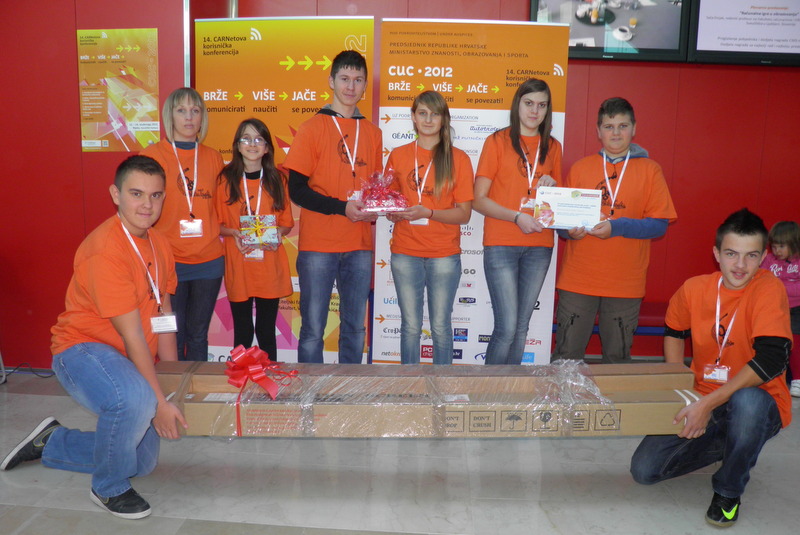 IZDVAJAMO: NAJSKOCKANIJI WEB U HRVATSKOJ – CARNet natjecanjeNACIONALNI POBJEDNICI –natjecanje U4energy-projekt „Sunce prizivaj, energiju dobivaj“-putovanje u Bruxelles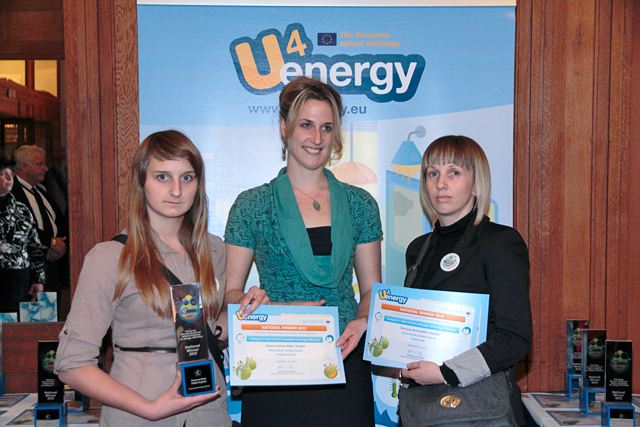 OSOVJENO 3. mjesto na natjecanju o energetskoj učinkovitosti-pokrovitelj ENCRO-DOOR-putovanje u samoodrživi energetski grad u Austriji Güssing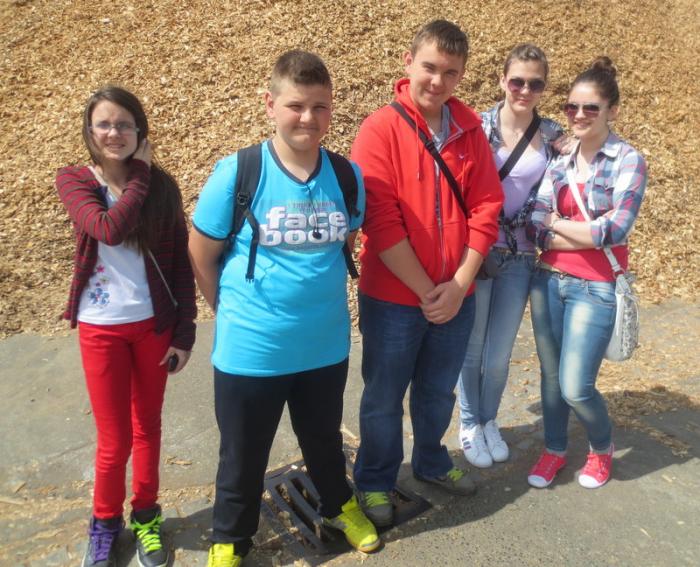 Finalisti u Eko kampanji i Eko akciji u dm natjecanju green city projectPozvani na svečano preuzimanje nagrade u  dvorani Tucman u ZagrebuTri puta smo gostovali u emisiji Gradski eter Radio Terezije BjelovarVoditeljica: Sanja VranješevićBROJ NASTAVNIH SATI PO PREDMETIMA REDOVITE NASTAVEBROJ NASTAVNIH SATI PO PREDMETIMA REDOVITE NASTAVEBROJ NASTAVNIH SATI PO PREDMETIMA REDOVITE NASTAVEBROJ NASTAVNIH SATI PO PREDMETIMA REDOVITE NASTAVEBROJ NASTAVNIH SATI PO PREDMETIMA REDOVITE NASTAVEBROJ NASTAVNIH SATI PO PREDMETIMA REDOVITE NASTAVEBROJ NASTAVNIH SATI PO PREDMETIMA REDOVITE NASTAVEBROJ NASTAVNIH SATI PO PREDMETIMA REDOVITE NASTAVEŠKOLSKA GODINA:2012./2013.2012./2013.2012./2013.2012./2013.ŠIFRA ŠKOLE:ŠIFRA ŠKOLE:07-262-00107-262-00107-262-00107-262-00107-262-001OŠ/K-4OŠ/K-4NASTAVNI PREDMETI. razredI. razredII. razredII. razredIII. razredIII. razredIV. razredIV. razredV. razredV. razredVI. razredVI. razredVII. razredVII. razredVIII. razredVIII. razredUKUPNOUKUPNONASTAVNI PREDMETPlaniranoOstvarenoPlaniranoOstvarenoPlaniranoOstvarenoPlaniranoOstvarenoPlaniranoOstvarenoPlaniranoOstvarenoPlaniranoOstvarenoPlaniranoOstvarenoPlaniranoOstvarenoa123456789101112131415161718Hrvatski jezik17517652552835035270071035035035035028028028028030103026Likovna kultura353610510870721401427070707070707070630638Glazbena kultura353610510670711401407070707070707070630633Engleski jezik707221021414014228028021021021021021021013301338Njemački jezik210210210210Matematika14014242052328029056057028028028028028028028028025202645Priroda (i društvo)10510621021214014542042010510714014011201130Biologija140142140144280286Kemija140140140142280282Fizika140140140140280280Povijest140140140142140140140140560562Zemljopis105105140140140140140140525525Tehnička kultura7070707070707070280280Tjelesna i zdravstvena kultura10510631531614014028028014014014014014014014014014001402*00*00IZBORNA NASTAVAŠKOLSKA GODINA:2011. / 12.2011. / 12.2011. / 12.2011. / 12.2011. / 12.2011. / 12.RAZREDNA NASTAVARAZREDNA NASTAVAŠIFRA ŠKOLE:ŠIFRA ŠKOLE:ŠIFRA ŠKOLE:ŠIFRA ŠKOLE:07-262-00107-262-00107-262-00107-262-00107-262-00107-262-001PREDMETNA NASTAVAPREDMETNA NASTAVAPREDMETNA NASTAVAPREDMETNA NASTAVANASTAVNI PREDMET-PODRUČJE I NAZIV PROGRAMARazredRazredBroj skupinaBroj skupinaBroj učenikaBroj učenikaGODIŠNJI BROJ SATIGODIŠNJI BROJ SATIGODIŠNJI BROJ SATIGODIŠNJI BROJ SATIGODIŠNJI BROJ SATINASTAVNI PREDMET-PODRUČJE I NAZIV PROGRAMANASTAVNI PREDMET-PODRUČJE I NAZIV PROGRAMANASTAVNI PREDMET-PODRUČJE I NAZIV PROGRAMARazredRazredRazredBroj skupinaBroj skupinaBroj skupinaBroj učenikaBroj učenikaGODIŠNJI BROJ SATIGODIŠNJI BROJ SATIGODIŠNJI BROJ SATIGODIŠNJI BROJ SATIGODIŠNJI BROJ SATIGODIŠNJI BROJ SATIGODIŠNJI BROJ SATINASTAVNI PREDMET-PODRUČJE I NAZIV PROGRAMARazredRazredBroj skupinaBroj skupinaBroj učenikaBroj učenikaPlaniranoPlaniranoOstvarenoOstvarenoOstvarenoNASTAVNI PREDMET-PODRUČJE I NAZIV PROGRAMANASTAVNI PREDMET-PODRUČJE I NAZIV PROGRAMANASTAVNI PREDMET-PODRUČJE I NAZIV PROGRAMARazredRazredRazredBroj skupinaBroj skupinaBroj skupinaBroj učenikaBroj učenikaPlaniranoPlaniranoPlaniranoPlaniranoOstvarenoOstvarenoOstvarenoa11223344555aaa111222334444555Njemački jezik44332525Njemački jezikNjemački jezikNjemački jezik5. - 8.5. - 8.5. - 8.777126126560560560560560560560Vjeronauk1-41-41010131131InformatikaInformatikaInformatika5.- 8.5.- 8.5.- 8.777137137560560560560560560560VjeronaukVjeronaukVjeronauk5.- 8.5.- 8.5.- 8.7772652651260126012601260126012601260DOPUNSKA NASTAVARAZREDNA NASTAVARAZREDNA NASTAVARAZREDNA NASTAVARAZREDNA NASTAVARAZREDNA NASTAVARAZREDNA NASTAVARAZREDNA NASTAVARAZREDNA NASTAVARAZREDNA NASTAVARAZREDNA NASTAVAPREDMETNA NASTAVAPREDMETNA NASTAVAPREDMETNA NASTAVAPREDMETNA NASTAVAPREDMETNA NASTAVAPREDMETNA NASTAVAPREDMETNA NASTAVAPREDMETNA NASTAVAPREDMETNA NASTAVAPREDMETNA NASTAVAPREDMETNA NASTAVAPREDMETNA NASTAVAPREDMETNA NASTAVAPREDMETNA NASTAVAPREDMETNA NASTAVAPREDMETNA NASTAVAPREDMETNA NASTAVAPREDMETNA NASTAVAPREDMETNA NASTAVANASTAVNI PREDMETRazredBroj skupinaBroj skupinaBroj učenikaBroj učenikaGODIŠNJI BROJ SATIGODIŠNJI BROJ SATIGODIŠNJI BROJ SATIGODIŠNJI BROJ SATINASTAVNI PREDMETNASTAVNI PREDMETNASTAVNI PREDMETNASTAVNI PREDMETRazredRazredRazredBroj skupinaBroj skupinaBroj skupinaBroj učenikaBroj učenikaBroj učenikaGODIŠNJI BROJ SATIGODIŠNJI BROJ SATIGODIŠNJI BROJ SATIGODIŠNJI BROJ SATIGODIŠNJI BROJ SATIGODIŠNJI BROJ SATINASTAVNI PREDMETRazredBroj skupinaBroj skupinaBroj učenikaBroj učenikaPlaniranoPlaniranoOstvarenoOstvarenoNASTAVNI PREDMETNASTAVNI PREDMETNASTAVNI PREDMETNASTAVNI PREDMETRazredRazredRazredBroj skupinaBroj skupinaBroj skupinaBroj učenikaBroj učenikaBroj učenikaPlaniranoPlaniranoPlaniranoOstvarenoOstvarenoOstvarenoa122334455aaaa111222333444555Hrvatski jezikI - IV10103232350350352352Hrvatski jezikHrvatski jezikHrvatski jezikHrvatski jezikV - VIIIV - VIIIV - VIII222232323140140140144144144MatematikaI - IV10103535350350354354Engleski jeziikEngleski jeziikEngleski jeziikEngleski jeziikV - VIIIV - VIIIV - VIII111111111353535373737Priroda i društvoI - IV1 1  8 8 35 3536 36 MatematikaMatematikaMatematikaMatematikaV - VIIIV - VIIIV - VIII222202020140140140146146146Engleski jezikI - IV 1 1 8 8 35 3536 36 FizikaFizikaFizikaFizikaV - VIIIV - VIIIV - VIII111999353535353535Njemački jezikI - IVPovijestPovijestPovijestPovijestV -VIIV -VIIV -VII111888353535353535UKUPNO20206767700700706706UKUPNOUKUPNOUKUPNOUKUPNO777747474245245245362362362DODATNA NASTAVAŠKOLSKA GODINA:2011. / 12.2011. / 12.2011. / 12.ŠIFRA ŠKOLE:ŠIFRA ŠKOLE:07 - 262 - 00107 - 262 - 00107 - 262 - 00107 - 262 - 00107 - 262 - 001OŠ/K-7OŠ/K-7OŠ/K-7RAZREDNA NASTAVARAZREDNA NASTAVARAZREDNA NASTAVARAZREDNA NASTAVARAZREDNA NASTAVARAZREDNA NASTAVAPREDMETNA NASTAVAPREDMETNA NASTAVAPREDMETNA NASTAVAPREDMETNA NASTAVAPREDMETNA NASTAVAPREDMETNA NASTAVAPREDMETNA NASTAVAPREDMETNA NASTAVAPREDMETNA NASTAVAPREDMETNA NASTAVAPREDMETNA NASTAVANASTAVNI PREDMETRazredBroj skupinaBroj učenikaGODIŠNJI BROJ SATIGODIŠNJI BROJ SATINASTAVNI PREDMETRazredRazredBroj skupinaBroj skupinaBroj učenikaBroj učenikaGODIŠNJI BROJ SATIGODIŠNJI BROJ SATIGODIŠNJI BROJ SATIGODIŠNJI BROJ SATINASTAVNI PREDMETRazredBroj skupinaBroj učenikaPlaniranoOstvarenoNASTAVNI PREDMETRazredRazredBroj skupinaBroj skupinaBroj učenikaBroj učenikaPlaniranoPlaniranoOstvarenoOstvarenoa12345a1122334455Hrvatski jezikI - IV 3 20105  108Hrvatski jezikV - VIIIV - VIII22202070707070MatematikaI - IV826280280Engleski jeziikV - VIIIV - VIII116635353535Priroda i društvoI - IV2127073Njemački jezikV - VIIIV - VIII118835353535Engleski jeziI - IV1 6 3536 MatematikaV - VIIIV - VIII11242435353737LogopedI - IV153535PrirodaV - VIIIV - VIIITjelesna i zdr. kult.I - IVBiologijaV - VIIIV - VIII117735353535FizikaV - VIIIV - VIII11121235353636PovijestV - VIIIV - VIII 1 1 8 8 35 3535 35 UKUPNO01461525532UKUPNO00888585280280283283ŠKOLSKA GODINA: 2012. / 13.ŠIFRA ŠKOLE: 07-262-001ŠIFRA ŠKOLE: 07-262-001ŠIFRA ŠKOLE: 07-262-001NAZIV PROJEKTABROJ UČENIKABROJ UČENIKANAZIV PROJEKTAI. do VII razredaa12Bookmark Project ( 15.10-15.11.2012.)uspostavljanje kontakta sa školom u Kanadi preko koordinatora Breege O′Briena, komunikacija preko e-maila i upoznavanje njihove škole i države, predstavljanje naše školesudjelovali učenici četvrtog razreda i učiteljica Spomenka Pavšek16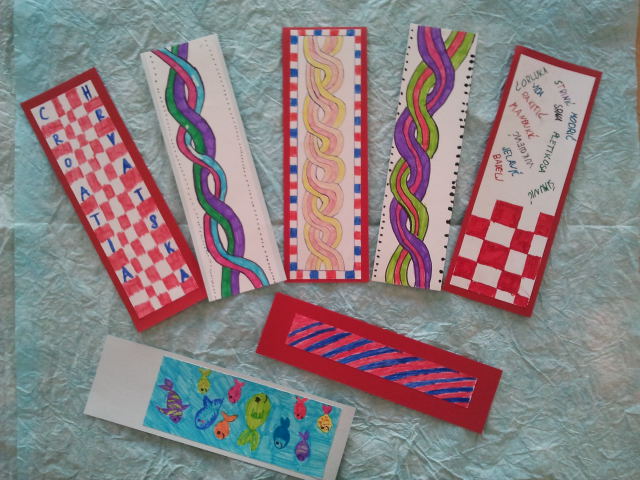 "Škole za Afriku"120140Upravljanje i zaštita okoliša u školi i kod kuće7825Mali majstor –obrtnik20.04.2013. Organizacija i uspješno sudjelovanje na manifestaciji „Danas mali, sutra veliki majstor“ – modelarska liga, V. Trojstvo 2013.godine.20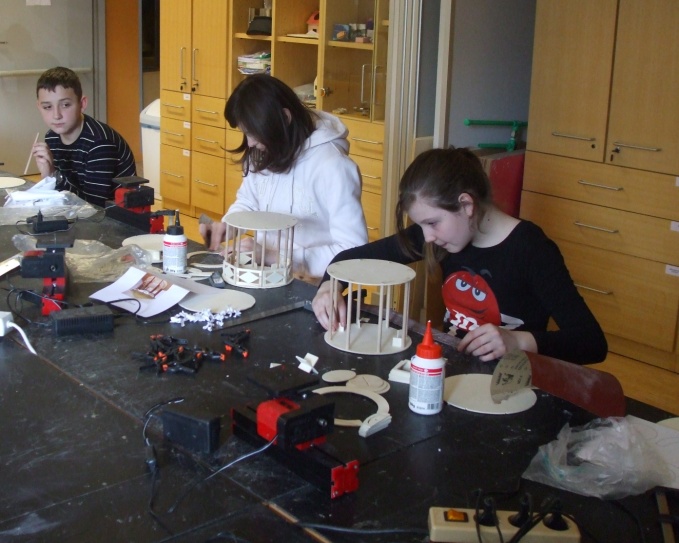 Dječji tjedan(DND) Dječji tjedan, je trajao od 1. listopada do 7. listopada 2012.  Svi učenici pisali su poruke koje žele poručiti odraslima. Ceduljice s porukama odaslali su odraslima puštajući ih zajedno s balonima. 263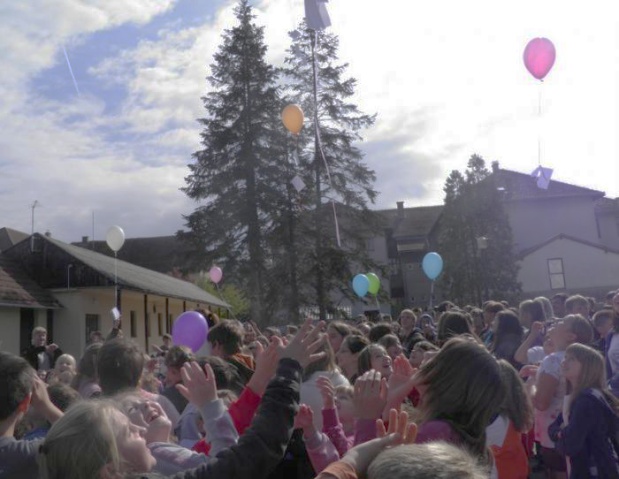 Među generacijska  solidarnostUčenici PO Šandrovac posjetili su Dom za starije i nemočne. 30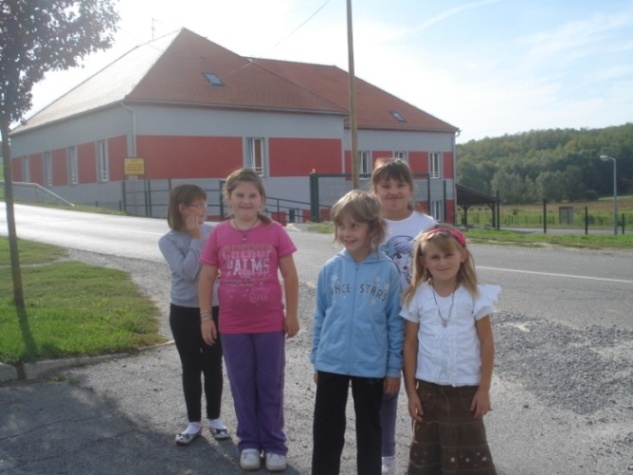 11.09. Hrvatski olimpijski danSudjelovali učenici predmetne i razredne nastave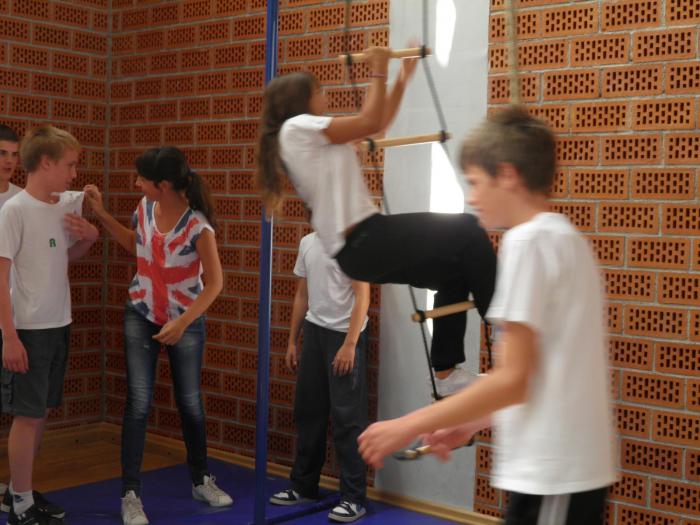 14.9. Posjet Etnografskom muzeju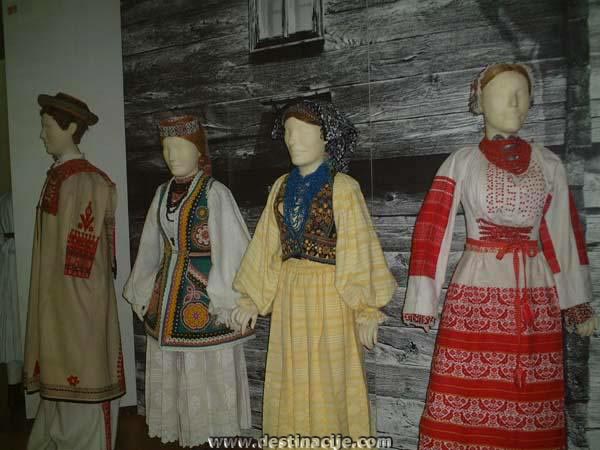 1.-7. 10. Dječji tjedan  Pisanje poruka odraslima, izrada plakata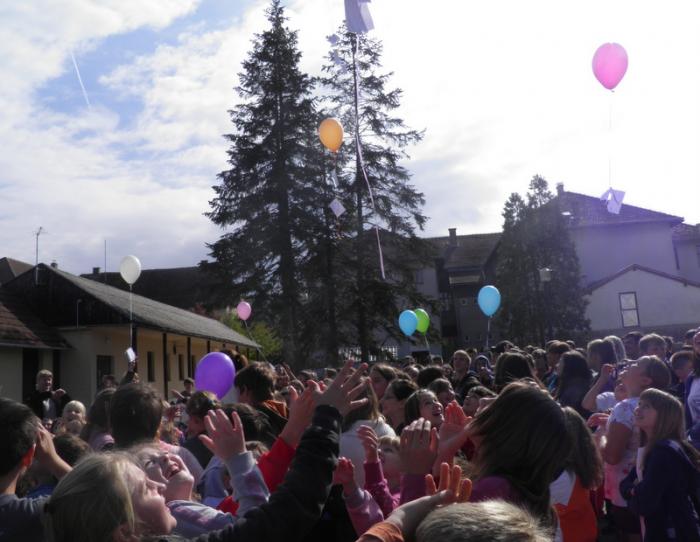 7.10. Priznanje i 3. nagrada na natječaju „Moja prva knjiga“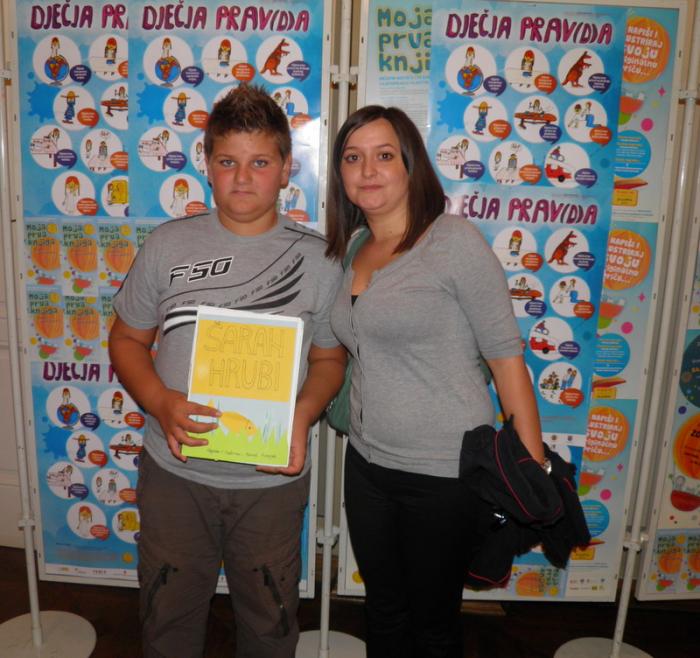 16.10.  Mladen Kušec u našoj školi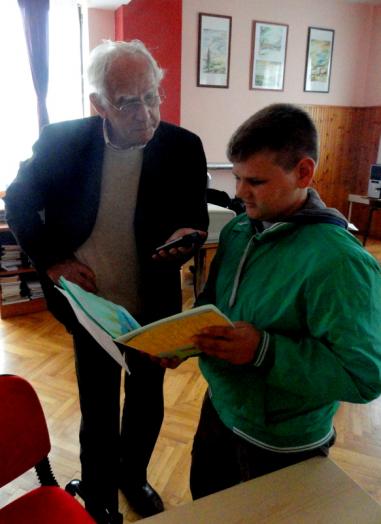 19.10. Dani jabuka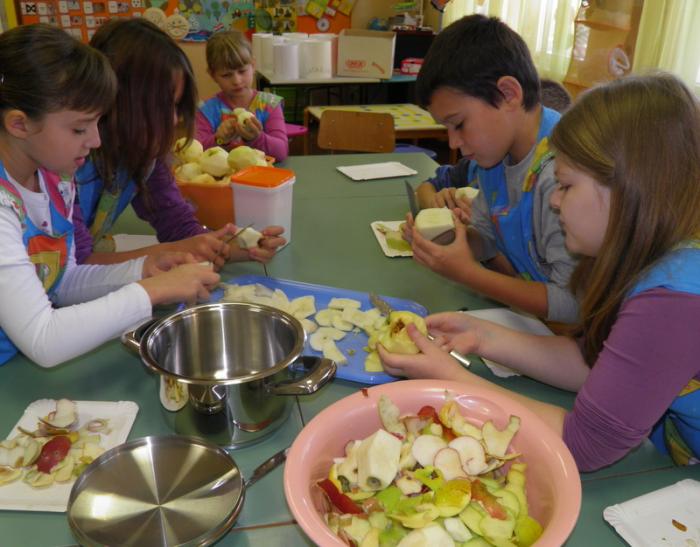 17.10 Dan kruha i dan pješačenja u PO Šandrovac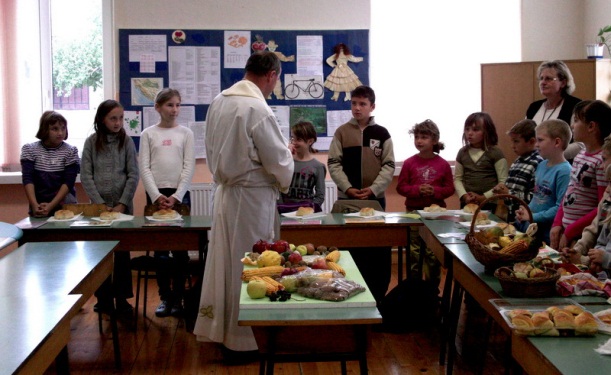 14.11. Učenici su otputovali u Rijeku povodom preuzimanja nagrade i plakete za Najskockaniji web 2012.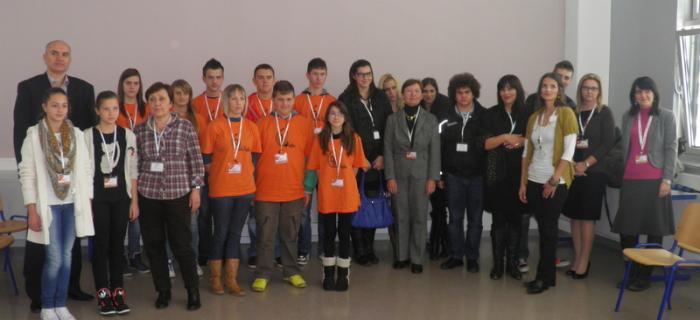 16.11. Otvorenje školskog parkirališta u PO Šandrovac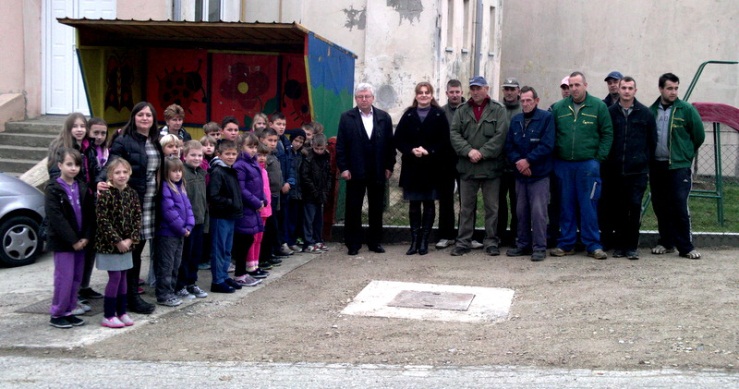 18.11. Sjećanje na poginule branitelje i grad heroj Vukovar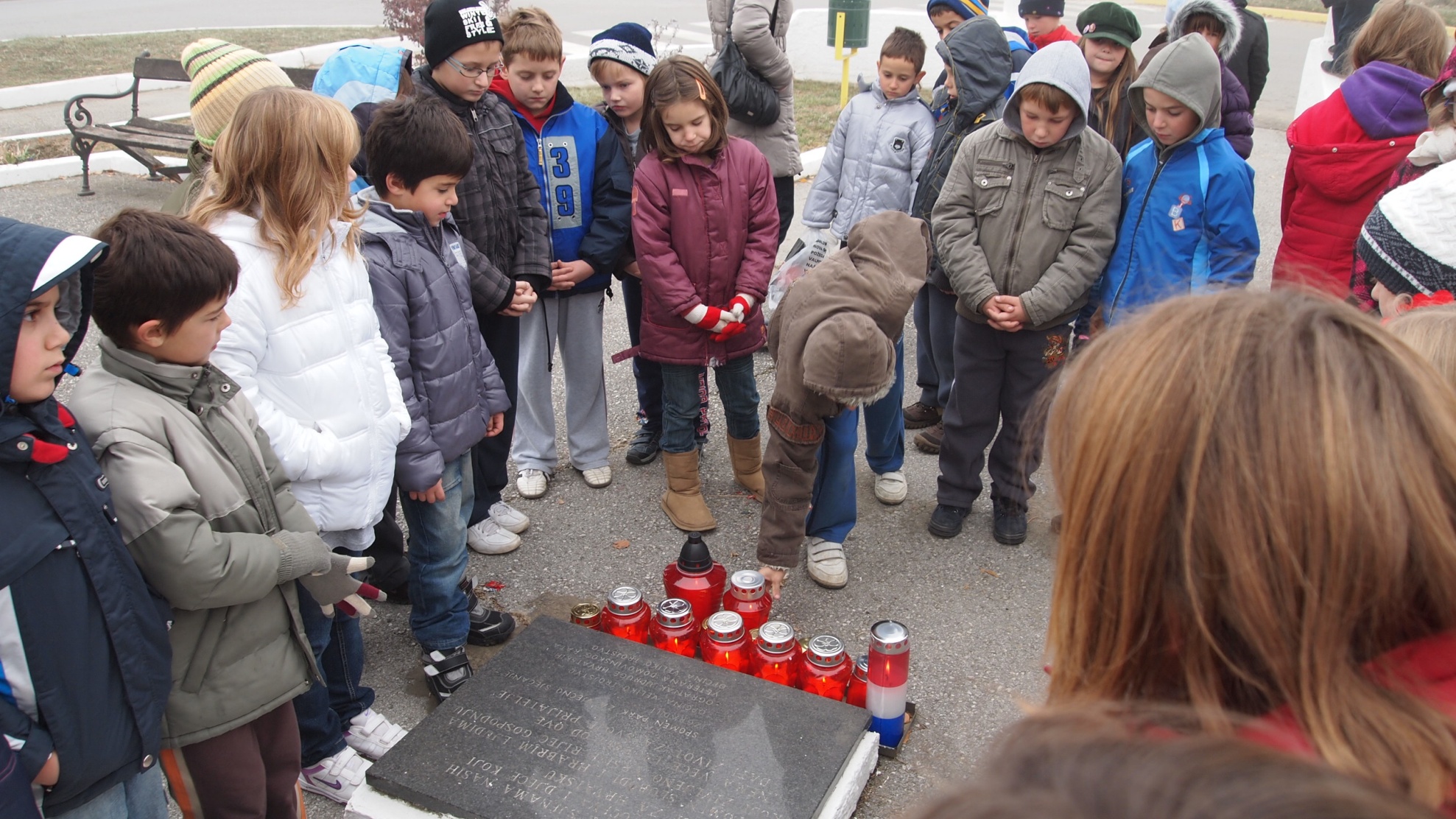 19.11. Nagrada za najbolji literarni uradak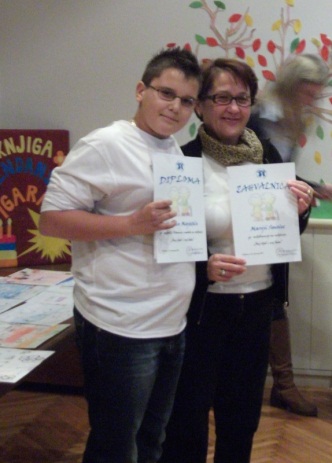 4.12. Sveti Nikola ( Veliko Trojstvo)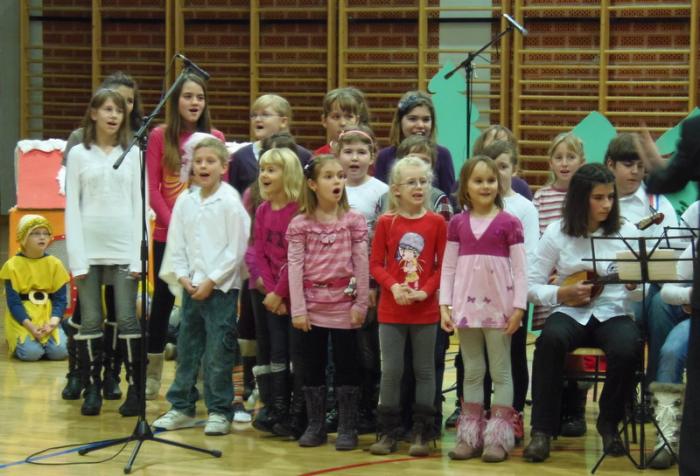 8.12. Sveti Nikola (Šandrovac)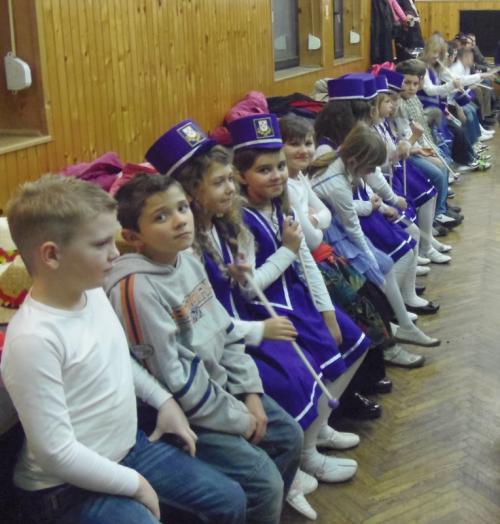 19.12. Božićna priredba u produženom boravku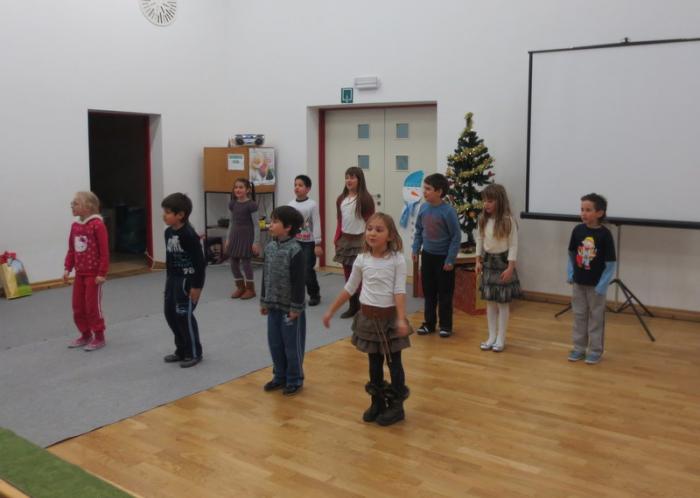 27.12. Božićna priredba u Malom Trojstvu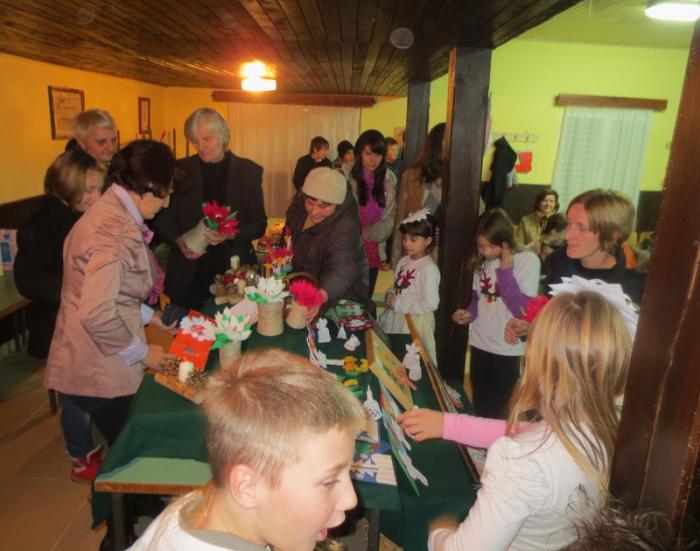 21.1. Međunarodni dan zagrljaja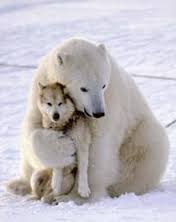 1.2. MASKEMBAL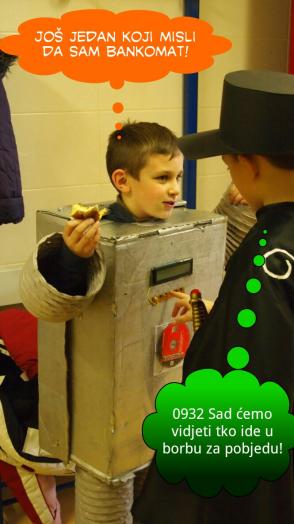 14.2. obliježeno Valentinovo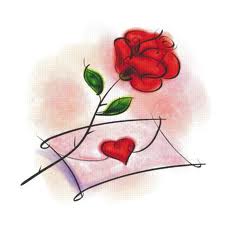 21.3. Obilježen svjetski dan šuma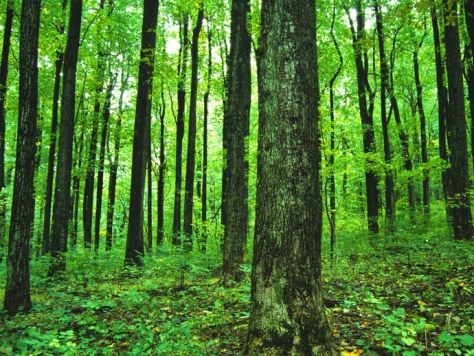 22.3. Obilježen svjetski dan voda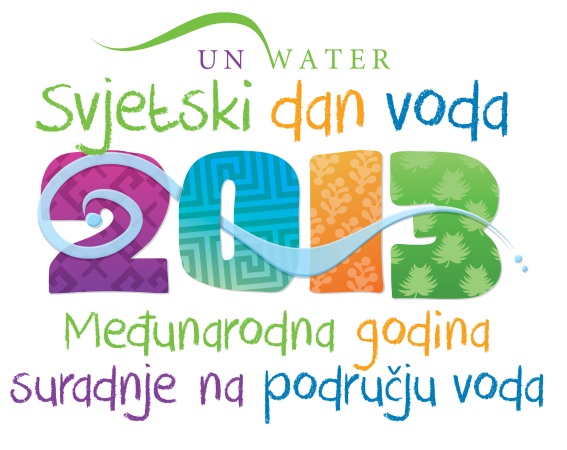 4. i 5. 4. Održano natjecanje mladih tehničara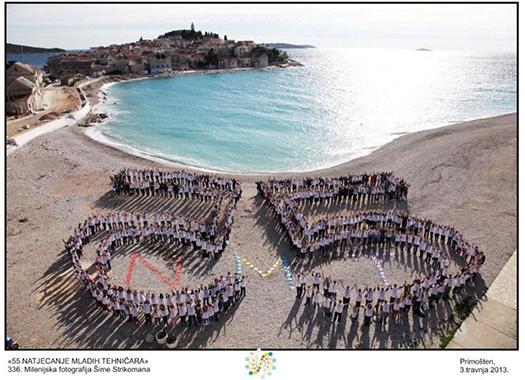 22.4. obilježen dan planeta Zemlje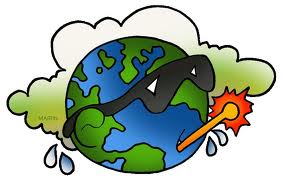 Obilježen majčin dan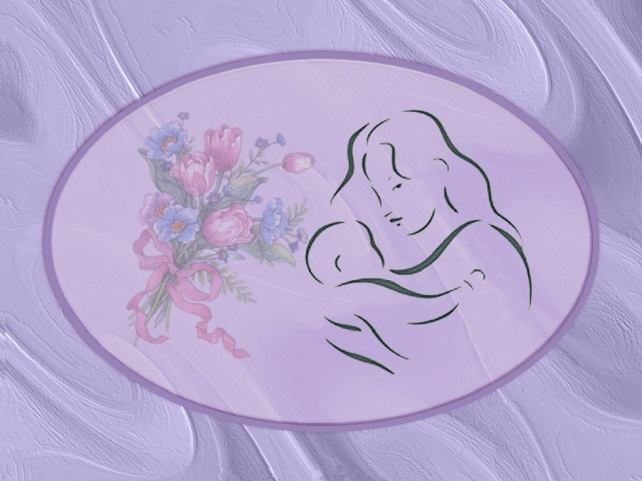 Dan škole 25.svibnja 2012.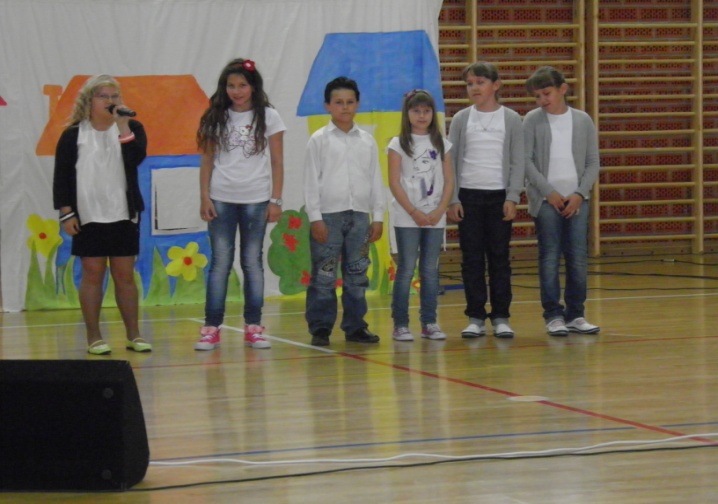 5.6. Obilježen svjetski dan zaštite okoliša u znaku boljeg upravljanja proizvodnjom i korištenjem hrane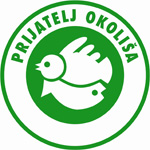 